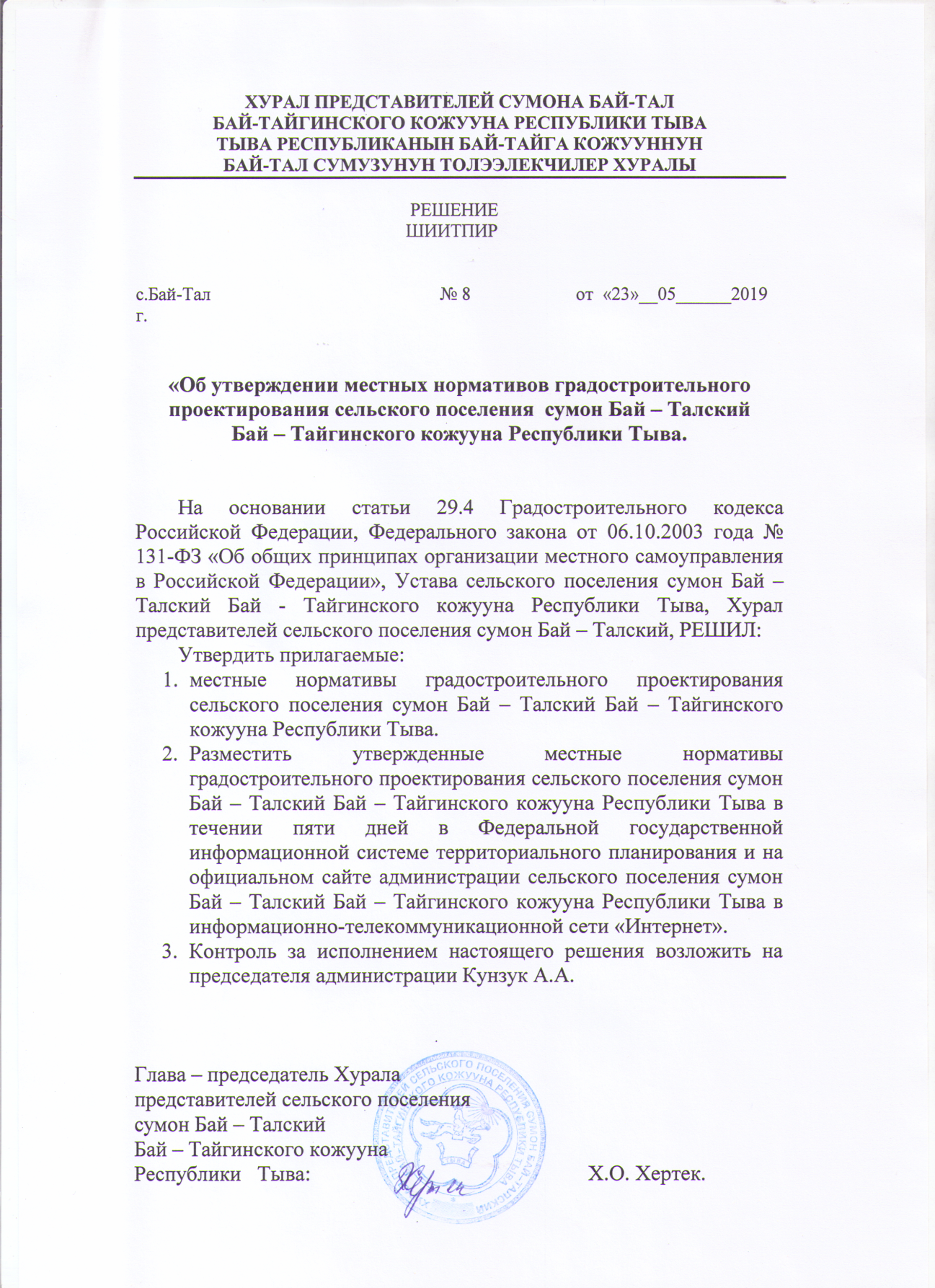                                               УТВЕРЖДЕН                                                          решением Хурала представителей                                               сельского поселения сумон                                                                 Бай – Талский № 8 от 24.05.2019 года.МЕСТНЫЕ НОРМАТИВЫГРАДОСТРОИТЕЛЬНОГО ПРОЕКТИРОВАНИЯсельского поселения сумон Бай – ТалскийБай-Тайгинского района Республики Тыва2019 г.ОГЛАВЛЕНИЕВведение	61.	Основная часть. Расчетные показатели минимального допустимого уровня обеспеченности объектами местного значения и показатели максимального допустимого уровня территориальной доступности таких объектов для населения муниципального образования	71.1.	Объекты местного значения сельского поселения в области электро-, тепло-, газо- и водоснабжение населения, водоотведения	71.2.	Объекты местного значения сельского поселения в области и автомобильных дорог местного значения	101.3.	Объекты местного значения сельского поселения в области физической культуры и массового спорта	131.4.	Объекты местного значения сельского поселения в области сбора и вывоза твердых коммунальных отходов	141.5.	Объекты местного значения сельского поселения в области предупреждения чрезвычайных ситуаций и ликвидации их последствий	141.6.	Объекты местного значения сельского поселения в области ритуальных 
услуг		151.7.	Объекты местного значения сельского поселения в области культуры и искусства	151.8.	Объекты местного значения сельского поселения в области благоустройства и озеленения территории поселения	171.9.	Объекты местного значения сельского поселения в области общественного питания, торговли и бытового обслуживания	181.10.	Объекты местного значения сельского поселения в области жилищного строительства	181.11.	Объекты местного значения сельского поселения в области деятельности органов местного самоуправления	192.	Материалы по обоснованию расчетных показателей, содержащихся в основной части модельных местных нормативов	202.1.	Результаты анализа территориальных особенностей сельских поселений Республики Тыва, влияющих на установление расчетных показателей	202.1.1.	Анализ социально-демографического состава и плотности населения на территории сельских поселений Республики Тыва	202.1.2.	Дифференциация проектируемой территории для целей разработки местных нормативов градостроительного проектирования	252.1.3.	Виды объектов местного значения сельского поселения, для которых разрабатываются местные нормативы градостроительного проектирования	262.2.	Объекты местного значения сельского поселения в области электро-, тепло-, газо- и водоснабжение населения, водоотведения	262.3.	Объекты местного значения сельского поселения в области автомобильных дорог местного значения	282.4.	Объекты местного значения сельского поселения в области физической культуры и массового спорта	302.5.	Объекты местного значения сельского поселения в области сбора и вывоза твердых коммунальных отходов	322.6.	Объекты местного значения сельского поселения в области предупреждения чрезвычайных ситуаций и ликвидации их последствий	332.7.	Объекты местного значения сельского поселения в области ритуальных 
услуг		332.8.	Объекты местного значения сельского поселения в области культуры и искусства	342.9.	Объекты местного значения сельского поселения в области благоустройства и озеленения территории поселения	362.10.	Объекты местного значения сельского поселения в области общественного питания, торговли и бытового обслуживания	362.11.	Объекты местного значения сельского поселения в области жилищного строительства	372.12.	Объекты местного значения сельского поселения в области деятельности органов местного самоуправления	383.	Правила и область применения расчетных показателей, содержащихся в основной части модельных местных нормативов	393.1.	Правила применения расчетных показателей	393.2.	Область применения расчетных показателей	40Приложение 1. Нормативно-правовая база	42Федеральные законы	42Иные нормативные акты Российской Федерации	42Нормативные акты Республики Тыва	42Строительные нормы и правила (СНиП). Своды правил по проектированию и строительству (СП)	43Иные документы	43Приложение 2. Термины и определения	44Приложение 3. Перечень используемых сокращений	46ВведениеМодельные нормативы градостроительного проектирования сельских поселений Республики Тыва (далее – Модельные МНГП сельских поселений Республики Тыва, Модельные МНГП сельских поселений) разработаны в целях реализации полномочий органов государственной власти Республики Тыва в сфере градостроительной деятельности.Модельные МНГП сельских поселений разработаны в соответствии с законодательством Российской Федерации и Республики Тыва, нормативно-правовыми и нормативно-техническими документами (приложение 1). Модельные МНГП сельских поселений Республики Тыва разработаны в целях:а) обеспечения безопасности и устойчивости развития муниципальных образований, охраны здоровья населения, рационального использования природных ресурсов и охраны окружающей среды, сохранения памятников истории и культуры, защиты территории муниципальных образований от неблагоприятных воздействий  природного и техногенного характера, создания условий для реализации гарантий граждан, включая маломобильные группы населения в части обеспечения объектами социального и культурно-бытового обслуживания, инженерной и транспортной инфраструктуры и благоустройства;б) определения совокупности расчетных показателей минимально допустимого уровня обеспеченности населения Республики Тыва объектами местного значения и расчетных показателей максимально допустимого уровня территориальной доступности таких объектов для населения Республики Тыва, установленных в целях обеспечения благоприятных условий жизнедеятельности человека;в) определения требований к вновь разрабатываемой градостроительной и проектной документации, а также к иным видам деятельности, приводящим к изменению сложившегося состояния территории, недвижимости и среды проживания.Модельные МНГП сельских поселений разработаны на основании статистических и демографических данных с учетом административно-территориального устройства Республики Тыва, социально-демографического состава и плотности населения сельских поселений Республики Тыва, природно-климатических особенностей, стратегий, программ и планов социально-экономического развития Республики Тыва, предложений органов местного самоуправления.Термины и определения, применяемые в Модельных местных нормативах градостроительного проектирования сельских поселений Республики Тыва приведены в приложении 2 к Модельным МНГП сельских поселений Республики Тыва.Перечень используемых сокращений приведен в приложении 3 к Модельным МНГП сельских поселений Республики Тыва.Основная часть. Расчетные показатели минимального допустимого уровня обеспеченности объектами местного значения и показатели максимального допустимого уровня территориальной доступности таких объектов для населения муниципального образованияОбъекты местного значения сельского поселения в области электро-, тепло-, газо- и водоснабжение населения, водоотведенияТаблица 1.1Расчетные показатели, устанавливаемые для объектов местного значения сельского поселения в области электро-, тепло-, газо- и водоснабжение населения, водоотведенияОбъекты местного значения сельского поселения в области и автомобильных дорог местного значенияТаблица 1.2Объекты местного значения сельского поселения в области автомобильных дорог местного значения Объекты местного значения сельского поселения в области физической культуры и массового спортаТаблица 1.3Объекты местного значения сельского поселения в области физической культуры и массового спортаОбъекты местного значения сельского поселения в области сбора и вывоза твердых коммунальных отходовТаблица 1.4Расчетные показатели, устанавливаемые для объектов местного значения сельского поселения в области сбора и вывоза твердых коммунальных отходовОбъекты местного значения сельского поселения в области предупреждения чрезвычайных ситуаций и ликвидации их последствийПри подготовке документов территориального планирования для объектов местного значения сельского поселения в области предупреждения чрезвычайных ситуаций для пожарной охраны необходимо руководствоваться Федеральным законом от 22.07.2008 № 123-ФЗ «Технический регламент о требованиях пожарной безопасности». Расчетные показатели количества пожарных депо и пожарных автомобилей для городов и населенных пунктов следует принимать в соответствии с нормами проектирования объектов пожарной охраны от 01.01.1995 НПБ 101-95, введенными в действие приказом Главного управления Государственной противопожарной службы Министерства внутренних дел России от 30.12.1994 № 36.Аварийно-спасательные службы и (или) аварийно-спасательные формирования местного значения сельского поселения создаются по решению муниципальных образований. При проектировании и размещении объектов местного значения сельского поселения необходимо учитывать требования, предъявляемые к таким объектам соответствующими нормативными документами, а также требования раздела «Защита населения и территорий от воздействия чрезвычайных ситуаций природного и техногенного характера» РНГП Республики Тыва.Объекты местного значения сельского поселения в области ритуальных услугТаблица 1.5Объекты местного значения сельского поселения в области ритуальных услугОбъекты местного значения сельского поселения в области культуры и искусстваТаблица 1.6Объекты местного значения сельского поселения в области культуры и искусстваОбъекты местного значения сельского поселения в области благоустройства и озеленения территории поселенияТаблица 1.7Расчетные показатели, устанавливаемые для объектов местного значения сельского поселения в области благоустройства и озеленения территории поселенияОбъекты местного значения сельского поселения в области общественного питания, торговли и бытового обслуживанияТаблица 1.8Объекты местного значения сельского поселения в области общественного питания, торговли и бытового обслуживанияОбъекты местного значения сельского поселения в области жилищного строительстваТаблица 1.9Расчетные показатели, устанавливаемые для объектов местного значения сельского поселения в области жилищного строительства Объекты местного значения сельского поселения в области деятельности органов местного самоуправленияТаблица 1.10Объекты местного значения сельского поселения в области деятельности органов местного самоуправленияМатериалы по обоснованию расчетных показателей, содержащихся в основной части модельных местных нормативовРезультаты анализа территориальных особенностей сельских поселений Республики Тыва, влияющих на установление расчетных показателейВ соответствии с п. 5 ст. 29.4 Градостроительного кодекса РФ подготовка местных нормативов градостроительного проектирования осуществляется с учетом:1) социально-демографического состава и плотности населения на территории муниципального образования;2) планов и программ комплексного социально-экономического развития муниципального образования;3) предложений органов местного самоуправления и заинтересованных лиц.Таким образом, установление расчетных показателей в Модельных МНГП сельских поселений необходимо выполнять с учетом территориальных особенностей сельских поселений Республики Тыва, выраженных в социально-демографических, инфраструктурных, экономических и иных аспектах. Анализ социально-демографического состава и плотности населения на территории сельских поселений Республики ТываРеспублика Тыва расположена в центре Азии на юге Восточной Сибири, в верховьях реки Енисей и входит в состав Восточно-Сибирского экономического района и в Сибирский Федеральный округ Российской Федерации.Республика Тыва граничит с одним государством и пятью субъектами Российской Федерации: на юге и юго-востоке – с Монгольской Народной Республикой, на северо-востоке – с Иркутской областью, на северо-западе – с Республикой Хакасия, на востоке – с Республикой Бурятия, на западе – с Республикой Алтай, на севере – с Красноярским краем. Пространственная организация территории Республики Тыва осуществляется в соответствии с Градостроительным кодексом Российской Федерации, Конституционным Законом Республики Тыва от 12.12.2011 № 1054 ВХ-I «Об административно-территориальном устройстве Республики Тыва», Законом Республики Тыва от 24.12.2010 № 268 ВХ-I «О статусе муниципальных образований Республики Тыва».Согласно Закону Республики Тыва от 12.12.2011 № 1054 ВХ-I «Об административно-территориальном устройстве Республики Тыва», субъект РФ включает 2 города республиканского подчинения (городских округа) и 17 кожуунов (муниципальных районов) и входящие в их состав 4 города кожуунного (районного) подчинения (городские поселения) и 120 сумонов (сельских поселений).Общая численность населения сельского поселения сумона Бай - Тал 2179 чел. Средняя плотность населения по сельским поселениям Республики Тыва составляет 5,1 чел./км2.Дифференциация проектируемой территории для целей разработки местных нормативов градостроительного проектирования Установление расчетных показателей в Модельных МНГП сельских поселений необходимо выполнять с учетом территориальных особенностей муниципальных районах, выраженных в природно-климатических, социально-демографических, национальных, инфраструктурных, экономических и иных аспектах. В качестве факторов дифференциации проектируемой территории муниципальных районов Республики Тыва для установления значений расчетных показателей в Модельных МНГП сельских поселений определена численность населения. Расчетные показатели минимально допустимого уровня обеспеченности объектами социально-бытового и культурного обслуживания и объектами озеленения общего пользования необходимо применять в зависимости от численности населения административно-территориальной единицы. Населённые пункты сельских поселений Республики Тыва в зависимости от проектной численности населения на расчетный срок в соответствии с таблицей 2 РНГП Республики Тыва подразделяются на группы, представленные ниже (таблица 2.2).Таблица 2.2Дифференциация населенных пунктов сельских поселений Республики Тыва по численности населенияВиды объектов местного значения сельского поселения, для которых разрабатываются местные нормативы градостроительного проектированияВ соответствии с п. 4 ст. 29.2 Градостроительного кодекса РФ нормативы градостроительного проектирования поселения устанавливают совокупность расчетных показателей минимально допустимого уровня обеспеченности объектами местного значения поселения, относящимися к областям, указанным в пункте 1 части 5 статьи 23 Градостроительного Кодекса, объектами благоустройства территории, иными объектами местного значения поселения населения поселения и расчетных показателей максимально допустимого уровня территориальной доступности таких объектов для населения поселения..Перечень объектов местного значения сельского поселения для целей Модельных МНГП сельских поселений подготовлен на основании статьи 23 Градостроительного кодекса Российской Федерации, ст. 14 Федерального закона от 06.10.2003 № 131-ФЗ «Об общих принципах организации местного самоуправления в Российской Федерации».В качестве базового перечня видов объектов местного значения, в отношении которых разрабатываются Модельные МНГП сельских поселений, приняты объекты местного значения поселения, подлежащие отображению в генеральном плане поселения, согласно ст. 23 Градостроительного кодекса Российской Федерации, относящиеся к областям:а) электро-, тепло-, газо- и водоснабжение населения, водоотведение;б) автомобильные дороги местного значения;в) физическая культура и массовый спорт;г) иные области в связи с решением вопросов местного значения поселения.Иные области в связи с решением вопросов местного значения сельского поселения определялись в соответствии со ст. 14 Федерального закона от 06.10.2003 № 131-ФЗ «Об общих принципах организации местного самоуправления в Российской Федерации».Объекты местного значения сельского поселения в области электро-, тепло-, газо- и водоснабжение населения, водоотведенияТаблица 2.3Обоснование расчетных показателей, устанавливаемых для объектов местного значения сельского поселения в области электро-, тепло-, газо- и водоснабжение населения, водоотведенияОбъекты местного значения сельского поселения в области автомобильных дорог местного значенияТаблица 2.4Обоснование расчетных показателей, устанавливаемых для объектов местного значения сельского поселения в области автомобильных дорог местного значенияОбъекты местного значения сельского поселения в области физической культуры и массового спортаТаблица 2.6Обоснование расчетных показателей, устанавливаемых для объектов местного значения сельского поселения в области физической культуры и массового спортаОбъекты местного значения сельского поселения в области сбора и вывоза твердых коммунальных отходовТаблица 2.7Обоснование расчетных показателей, устанавливаемых для объектов местного значения сельского поселения в области сбора и вывоза твердых коммунальных отходовОбъекты местного значения сельского поселения в области предупреждения чрезвычайных ситуаций и ликвидации их последствийПри подготовке документов территориального планирования для объектов местного значения сельского поселения в области предупреждения чрезвычайных ситуаций для пожарной охраны необходимо руководствоваться Федеральным законом от 22.07.2008 № 123-ФЗ «Технический регламент о требованиях пожарной безопасности». Расчетные показатели количества пожарных депо и пожарных автомобилей для городов и населенных пунктов следует принимать в соответствии с нормами проектирования объектов пожарной охраны от 01.01.1995 НПБ 101-95, введенными в действие приказом Главного управления Государственной противопожарной службы Министерства внутренних дел России от 30.12.1994 № 36.Аварийно-спасательные службы и (или) аварийно-спасательные формирования местного значения сельского поселения создаются по решению муниципальных образований, в соответствии с постановлением Правительства Республики Тыва от 05.03.2005 № 244 «Об утверждении Положения о создании, содержании и организации деятельности аварийно-спасательных служб и аварийно-спасательных формирований на территории Республики Тыва» (ред. от 22.08.2018).При проектировании и размещении объектов местного значения сельского поселения необходимо учитывать требования, предъявляемые к таким объектам соответствующими нормативными документами, а также требования раздела «Защита населения и территорий от воздействия чрезвычайных ситуаций природного и техногенного характера» РНГП Республики Тыва.Объекты местного значения сельского поселения в области ритуальных услугТаблица 2.8Обоснование расчетных показателей, устанавливаемых для объектов местного значения сельского поселения в области ритуальных услугОбъекты местного значения сельского поселения в области культуры и искусстваТаблица 2.9Обоснование расчетных показателей, устанавливаемых для объектов местного значения сельского поселения в области культуры и искусстваОбъекты местного значения сельского поселения в области благоустройства и озеленения территории поселенияТаблица 2.10Обоснование расчетных показателей, устанавливаемых для объектов местного значения сельского поселения в области благоустройства и озеленения территории поселенияОбъекты местного значения сельского поселения в области общественного питания, торговли и бытового обслуживанияТаблица 2.11Обоснование расчетных показателей, устанавливаемых для объектов местного значения сельского поселения в области общественного питания, торговли и бытового обслуживанияОбъекты местного значения сельского поселения в области жилищного строительстваТаблица 2.12Обоснование расчетных показателей, устанавливаемых для объектов местного значения сельского поселения в области жилищного строительства Объекты местного значения сельского поселения в области деятельности органов местного самоуправленияТаблица 2.13Обоснование расчетных показателей, устанавливаемых для объектов местного значения сельского поселения в области деятельности органов местного самоуправленияПравила и область применения расчетных показателей, содержащихся в основной части модельных местных нормативовПравила применения расчетных показателейМодельные МНГП сельских поселений Республики Тыва выступают в качестве стандарта местных нормативов градостроительного проектирования для внедрения в сельских поселениях Республики Тыва.Значения расчетных показателей являются основой для разработки нормативно-правовых актов сельских поселений, и могут иметь два пути практического применения: прямой и опосредованный.Прямое применение означает возможность посредством принятия местного правового акта утвердить установленные в Модельных МНГП сельских поселений значения расчетных показателей нормативов градостроительного проектирования сельских поселений Республики Тыва в качестве местных нормативов градостроительного проектирования сельского поселения (далее – МНГП сельского поселения).Опосредованное применение означает основанное на законе требование к органам местного самоуправления сельского поселения о проведении корректировки действующих местных нормативов градостроительного проектирования сельского поселения.В процессе подготовки генерального плана сельского поселения необходимо применять расчетные показатели уровня минимальной обеспеченности объектами местного значения сельского поселения и уровня максимальной территориальной доступности таких объектов.В ходе подготовки документации по планировке территории в границах сельского поселения следует учитывать расчетные показатели минимально допустимых площадей территорий, необходимых для размещения объектов местного значения сельского поселения, и расчетные показатели минимально допустимых площадей территорий для размещения соответствующих объектов. При планировании размещения в границах территории проекта планировки различных объектов следует оценивать обеспеченности рассматриваемой территории объектами соответствующего вида, которые расположены (или могут быть расположены) не только в границах данной территории, но также и вне ее границ в пределах максимальной территориальной доступности, установленной для соответствующих объектов. Расчетные показатели минимально допустимого уровня обеспеченности объектами местного значения сельского поселения, а также максимально допустимого уровня территориальной доступности таких объектов, установленные в МНГП сельского поселения, применяются при определении местоположения планируемых к размещению объектов местного значения сельского поселения в генеральном плане сельского поселения (в том числе, при определении функциональных зон, в границах которых планируется размещение указанных объектов), а также при определении зон планируемого размещения объектов местного значения сельского поселения. При определении местоположения планируемых к размещению объектов местного значения сельского поселения в целях подготовки генерального плана сельского поселения, документации по планировке территории следует учитывать наличие на территории в границах подготавливаемого проекта подобных объектов, их параметры (площадь, емкость, вместимость, уровень территориальной доступности). МНГП сельского поселения имеют приоритет перед РНГП Республики Тыва в случае, если расчетные показатели минимально допустимого уровня обеспеченности объектами местного значения сельского поселения населения сельского поселения, установленные МНГП сельского поселения выше соответствующих предельных значений расчетных показателей, установленных РНГП Республики Тыва. В случае, если расчетные показатели минимально допустимого уровня обеспеченности объектами местного значения сельского поселения населения сельского поселения, установленные МНГП сельского поселения, окажутся ниже уровня соответствующих предельных значений расчетных показателей, установленных РНГП Республики Тыва, то применяются предельные расчетные показатели РНГП Республики Тыва.МНГП сельского поселения имеют приоритет перед РНГП Республики Тыва в случае, если расчетные показатели максимально допустимого уровня территориальной доступности объектов местного значения сельского поселения для населения сельского поселения, установленные МНГП сельского поселения ниже соответствующих предельных значений расчетных показателей, установленных РНГП Республики Тыва. В случае, если расчетные показатели максимально допустимого уровня территориальной доступности объектов местного значения сельского поселения для населения сельского поселения, установленные МНГП сельского поселения, окажутся выше уровня соответствующих предельных значений расчетных показателей, установленных РНГП Республики Тыва, то применяются предельные расчетные показатели РНГП Республики Тыва.При отмене и (или) изменении действующих нормативных документов РФ (или) Республики Тыва, в том числе тех, требования которых были учтены при подготовке Модельных МНГП сельских поселений и на которые дается ссылка в Модельных МНГП сельских поселений, следует руководствоваться нормами, вводимыми взамен отмененных.Область применения расчетных показателейДействие МНГП сельского поселения распространяется на всю территорию сельского поселения, на правоотношения, возникшие после утверждения МНГП. МНГП сельского поселения устанавливают совокупность расчетных показателей минимально допустимого уровня обеспеченности объектами местного значения сельского поселения населения сельского поселения и расчетных показателей максимально допустимого уровня территориальной доступности таких объектов для населения сельского поселения. Расчетные показатели минимально допустимого уровня обеспеченности объектами местного значения сельского поселения и расчетные показатели максимально допустимого уровня территориальной доступности таких объектов для населения сельского поселения, установленные в МНГП сельского поселения, применяются при подготовке генерального плана сельского поселения, правил землепользования и застройки сельского поселения, документации по планировке территории. Расчетные показатели подлежат применению разработчиком градостроительной документации, заказчиком градостроительной документации и иными заинтересованными лицами при оценке качества градостроительной документации в части установления соответствия её решений целям повышения качества жизни населения. Расчетные показатели применяются также при осуществлении государственного контроля за соблюдением органами местного самоуправления сельского поселения законодательства о градостроительной деятельности. Характер использования расчетных показателей, их определение и установление указывают на то, что они могут и должны использоваться не только в градостроительной деятельности, но и в сфере государственного и муниципального управления, сфере экономического развития (например, при оформлении заключения органа местного самоуправления сельского поселения о потребности (об отсутствии потребности) в общественных объектах). Приложение 1. Нормативно-правовая базаФедеральные законыГрадостроительный кодекс Российской Федерации от 29.12.2004 № 190-ФЗ (ред. от 23.04.2018).Федеральный закон от 06.10.2003 № 131-ФЗ «Об общих принципах организации местного самоуправления в Российской Федерации» (ред. от 18.04.2018).Федеральный закон от 22.07.2008 № 123-ФЗ «Технический регламент о требованиях пожарной безопасности» (ред. от 29.07.2017).Федеральный закон от 30.12.2009 № 384-ФЗ «Технический регламент о безопасности зданий и сооружений» (ред. от 02.07.2013).Иные нормативные акты Российской ФедерацииПостановление Правительства РФ от 26.12.2014 № 1521 «Об утверждении перечня национальных стандартов и сводов правил (частей таких стандартов и сводов правил), в результате применения которых на обязательной основе обеспечивается соблюдение требований Федерального закона «Технический регламент о безопасности зданий и сооружений» (ред. от 07.12.2016).Письмо Минобрнауки России от 04.05.2016 № АК-950/02 «О методических рекомендациях» Примерные значения для установления критериев по оптимальному размещению на территориях субъектов Российской Федерации объектов образования» (ред. от 08.08.2016).Приказ Минспорта России от 21.03.2018 № 244 «Об утверждении Методических рекомендаций о применении нормативов и норм при определении потребности субъектов Российской Федерации в объектах физической культуры и спорта».Распоряжение Минкультуры России от 02.08.2017 № Р-965 «Об утверждении Методических рекомендаций субъектам Российской Федерации и органам местного самоуправления по развитию сети организаций культуры и обеспеченности населения услугами организаций культуры».Нормативные акты Республики ТываКонституционный закон Республики Тыва от 12.12.2011 № 1054 ВХ-1 «Об административно-территориальном устройстве Республики Тыва».Закон Республики Тыва от 23.06.2006 № 1741 ВХ-1 «О градостроительной деятельности в Республике Тыва» (ред. от 09.06.2018).Закон Республики Тыва от 18.05.2012 № 1298 ВХ-1 «Об обеспечении беспрепятственного доступа маломобильных граждан к объектам социальной, транспортной и инженерной инфраструктур в Республике Тыва» (ред. от 28.04.2018).Закон Республики Тыва от 24.12.2010 № 268 ВХ-1 «О статусе муниципальных образований Республики Тыва» (ред. от 30.12.2016).Постановление Правительства Республики Тыва от 05.03.2005 № 244 «Об утверждении Положения о создании, содержании и организации деятельности аварийно-спасательных служб и аварийно-спасательных формирований на территории Республики Тыва» (ред. от 22.08.2018).Постановление Правительства Республики Тыва от 04.04.2007 № 442 «О проекте Стратегии социально-экономического развития Республики Тыва до 2020 года» (ред. от 30.01.2012).Постановление Правительства Республики Тыва от 28.03.2018 № 136 «Об утверждении Транспортной стратегии Республики Тыва до 2030 года».Постановление Правительства Республики Тыва от 28.05.2018 № 280 «Об утверждении государственной программы Республики Тыва «Обращение с отходами производства и потребления, в том числе с твердыми коммунальными отходами, в Республике Тыва на 2018-2026 годы»».Постановление Правительства Республики Тыва от 27.06.2018 № 326 «Об утверждении Порядка накопления твердых коммунальных отходов (в том числе их раздельного накопления) на территории Республики Тыва».Распоряжение Министерства строительства Республики Тыва от 21.09.2016 № 39 «Об утверждении республиканских нормативов градостроительного проектирования Республики Тыва».Строительные нормы и правила (СНиП). Своды правил по проектированию и строительству (СП)СП 42.13330.2011 «Градостроительство. Планировка и застройка городских и сельских поселений. Актуализированная редакция СНиП 2.07.01-89*».СП 42.13330.2016 «Градостроительство. Планировка и застройка городских и сельских поселений. Актуализированная редакция СНиП 2.07.01-89*» (утв. Приказом Минстроя России от 30.12.2016 № 1034/пр, в ред. от 10.02.2017).СП 42-101-2003 «Общие положения по проектированию и строительству газораспределительных систем из металлических и полиэтиленовых труб» (принят и введен в действие решением Межведомственного координационного совета по вопросам технического совершенствования газораспределительных систем и других инженерных коммуникаций, протокол от 08.07.2003 № 32).СП 59.13330.2012 «Доступность зданий и сооружений для маломобильных групп населения. Актуализированная редакция СНиП 35-01-2001».Иные документы Нормы проектирования объектов пожарной охраны. НПБ 101-95 (утв. ГУГПС МВД РФ, введены Приказом ГУГПС МВД РФ от 30.12.1994 № 36).СанПиН 2.2.1/2.1.1.1200-03 «Санитарно-защитные зоны и санитарная классификация предприятий, сооружений и иных объектов». Новая редакция (приняты Постановлением Главного государственного санитарного врача РФ от 25.09.2007 № 74, в ред. от 25.04.2014).Приложение 2. Термины и определенияБлагоустройство территории – деятельность по реализации комплекса мероприятий, установленного правилами благоустройства территории муниципального образования, направленная на обеспечение и повышение комфортности условий проживания граждан, по поддержанию и улучшению санитарного и эстетического состояния территории муниципального образования, по содержанию территорий населенных пунктов и расположенных на таких территориях объектов, в том числе территорий общего пользования, земельных участков, зданий, строений, сооружений, прилегающих территорий.Градостроительная деятельность – деятельность по развитию территорий, в том числе городов и иных поселений, осуществляемая в виде территориального планирования, градостроительного зонирования, планировки территории, архитектурно-строительного проектирования, строительства, капитального ремонта, реконструкции, сноса объектов капитального строительства, эксплуатации зданий, сооружений, благоустройства территорий.Машино-место – предназначенная исключительно для размещения транспортного средства индивидуально-определенная часть здания или сооружения, которая не ограничена либо частично ограничена строительной или иной ограждающей конструкцией и границы которой описаны в установленном законодательством о государственном кадастровом учете порядке.Нормативы градостроительного проектирования – совокупность установленных в целях обеспечения благоприятных условий жизнедеятельности человека расчётных показателей минимально допустимого уровня обеспеченности объектами, предусмотренными частями 1, 3 и 4 статьи 29.2 Градостроительного Кодекса Российской Федерации, населения субъектов Российской Федерации, муниципальных образований и расчётных показателей максимально допустимого уровня территориальной доступности таких объектов для населения субъектов Российской Федерации, муниципальных образований.Объекты местного значения – объекты капитального строительства, иные объекты, территории, которые необходимы для осуществления органами местного самоуправления полномочий по вопросам местного значения и в пределах переданных государственных полномочий в соответствии с федеральными законами, законами Республики Тыва, уставом муниципального образования, и оказывают существенное влияние на социально-экономическое развитие муниципального образования. Озелененные территории общего пользования – объекты градостроительного нормирования – представлены в виде городских парков, садов, скверов, бульваров, набережных, других мест кратковременного отдыха населения и территорий зеленых насаждений в составе жилой, общественной, производственной застройки, в том числе площадки различного функционального назначения, участки жилой, общественной, производственной застройки, пешеходные коммуникации, улично-дорожная сеть населенного пункта, технические зоны инженерных коммуникаций.Парк – озелененная территория многофункционального или специализированного направления рекреационной деятельности с развитой системой благоустройства, предназначенная для периодического массового отдыха населения. Территория зеленых насаждений и водоемов занимает не менее 70% от общей площади парка.Парк культуры и отдыха - это объект ландшафтной архитектуры, структура которого предусматривает рекреационную зону, зону аттракционов и зону сервиса.Парковка (парковочное место) – специально обозначенное и при необходимости обустроенное и оборудованное место, являющееся в том числе частью автомобильной дороги и (или) примыкающее к проезжей части и (или) тротуару, обочине, эстакаде или мосту либо являющееся частью подэстакадных или подмостовых пространств, площадей и иных объектов улично-дорожной сети и предназначенное для организованной стоянки транспортных средств на платной основе или без взимания платы по решению собственника или иного владельца автомобильной дороги, собственника земельного участка.Спортивное плоскостное сооружение – плоскостное спортивное сооружение, включающее игровую спортивную площадку и (или) футбольное поле, уличные тренажеры, турники и иное спортивное оборудование, в том числе по видам спорта, популярным в молодежной среде, а также позволяющее проводить подготовку и сдачу норм ГТО.Территориальное планирование – планирование развития территорий, в том числе для установления функциональных зон, определения планируемого размещения объектов федерального значения, объектов регионального значения, объектов местного значения.Приложение 3. Перечень используемых сокращенийНаименование вида объектаТип расчетного показателяНаименование расчетного показателя, единица измеренияЗначение расчетного показателяЗначение расчетного показателяЗначение расчетного показателяЗначение расчетного показателяЗначение расчетного показателяЗначение расчетного показателяОбъекты электроснабжения населения [2]Расчетный показатель минимально допустимого уровня обеспеченностиОбъем электропотребления, кВтч/ чел. в годбез стационарных электроплитбез стационарных электроплитбез стационарных электроплитбез стационарных электроплитбез стационарных электроплит2170Объекты электроснабжения населения [2]Расчетный показатель минимально допустимого уровня обеспеченностиОбъем электропотребления, кВтч/ чел. в годсо стационарными электроплитамисо стационарными электроплитамисо стационарными электроплитамисо стационарными электроплитамисо стационарными электроплитами2750Объекты электроснабжения населения [2]Расчетный показатель минимально допустимого уровня обеспеченностиГодовое число часов использования максимума электрической нагрузки, ч/годбез стационарных электроплитбез стационарных электроплитбез стационарных электроплитбез стационарных электроплитбез стационарных электроплит5300Объекты электроснабжения населения [2]Расчетный показатель минимально допустимого уровня обеспеченностиГодовое число часов использования максимума электрической нагрузки, ч/годсо стационарными электроплитамисо стационарными электроплитамисо стационарными электроплитамисо стационарными электроплитамисо стационарными электроплитами5500Объекты электроснабжения населения [2]Расчетный показатель минимально допустимого уровня обеспеченностиУдельные расчетные электрические нагрузки, кВт/чел. в год на среднесрочную перспективу и на расчетный срок2020 год1400Объекты электроснабжения населения [2]Расчетный показатель минимально допустимого уровня обеспеченностиУдельные расчетные электрические нагрузки, кВт/чел. в год на среднесрочную перспективу и на расчетный срок2030 год2000Объекты электроснабжения населения [2]Расчетный показатель максимально допустимого уровня территориальной доступностиНе нормируетсяНе нормируетсяНе нормируетсяНе нормируетсяНе нормируетсяНе нормируетсяНе нормируетсяОбъекты теплоснабжения населения [3]Расчетный показатель минимально допустимого уровня обеспеченностиУдельный расход тепловой энергии на отопление, кДж/(м2·°С·сут)для жилых домов одноквартирных отдельно стоящих и блокированныхдля жилых домов одноквартирных отдельно стоящих и блокированныхдля жилых домов одноквартирных отдельно стоящих и блокированныхдля жилых домов одноквартирных отдельно стоящих и блокированныхдля жилых домов одноквартирных отдельно стоящих и блокированныхдля жилых домов одноквартирных отдельно стоящих и блокированныхОбъекты теплоснабжения населения [3]Расчетный показатель минимально допустимого уровня обеспеченностиУдельный расход тепловой энергии на отопление, кДж/(м2·°С·сут)отапливаемая площадь домов, м2количество этажейколичество этажейколичество этажейколичество этажейколичество этажейОбъекты теплоснабжения населения [3]Расчетный показатель минимально допустимого уровня обеспеченностиУдельный расход тепловой энергии на отопление, кДж/(м2·°С·сут)отапливаемая площадь домов, м211234Объекты теплоснабжения населения [3]Расчетный показатель минимально допустимого уровня обеспеченностиУдельный расход тепловой энергии на отопление, кДж/(м2·°С·сут)60 и менее140140--Объекты теплоснабжения населения [3]Расчетный показатель минимально допустимого уровня обеспеченностиУдельный расход тепловой энергии на отопление, кДж/(м2·°С·сут)100125125135--Объекты теплоснабжения населения [3]Расчетный показатель минимально допустимого уровня обеспеченностиУдельный расход тепловой энергии на отопление, кДж/(м2·°С·сут)150110110120130-Объекты теплоснабжения населения [3]Расчетный показатель минимально допустимого уровня обеспеченностиУдельный расход тепловой энергии на отопление, кДж/(м2·°С·сут)250100100105110115Объекты теплоснабжения населения [3]Расчетный показатель минимально допустимого уровня обеспеченностиУдельный расход тепловой энергии на отопление, кДж/(м2·°С·сут)400--9095100Объекты теплоснабжения населения [3]Расчетный показатель минимально допустимого уровня обеспеченностиУдельный расход тепловой энергии на отопление, кДж/(м2·°С·сут)600--808590Объекты теплоснабжения населения [3]Расчетный показатель минимально допустимого уровня обеспеченностиУдельный расход тепловой энергии на отопление, кДж/(м2·°С·сут)1000 и более--707580Объекты теплоснабжения населения [3]Расчетный показатель минимально допустимого уровня обеспеченностиУдельный расход тепловой энергии на отопление, кДж/(м3·°С·сут)для зданийдля зданийдля зданийдля зданийдля зданийдля зданийОбъекты теплоснабжения населения [3]Расчетный показатель минимально допустимого уровня обеспеченностиУдельный расход тепловой энергии на отопление, кДж/(м3·°С·сут)типы зданийэтажность зданияэтажность зданияэтажность зданияэтажность зданияэтажность зданияОбъекты теплоснабжения населения [3]Расчетный показатель минимально допустимого уровня обеспеченностиУдельный расход тепловой энергии на отопление, кДж/(м3·°С·сут)типы зданий11234, 5Объекты теплоснабжения населения [3]Расчетный показатель минимально допустимого уровня обеспеченностиУдельный расход тепловой энергии на отопление, кДж/(м3·°С·сут)жилые, гостиницы, общежитияпо таблице для жилых домов одноквартирных отдельно стоящих и блокированныхпо таблице для жилых домов одноквартирных отдельно стоящих и блокированныхпо таблице для жилых домов одноквартирных отдельно стоящих и блокированныхпо таблице для жилых домов одноквартирных отдельно стоящих и блокированных31 (или 85 кДж/(м2·°С·сут)Объекты теплоснабжения населения [3]Расчетный показатель минимально допустимого уровня обеспеченностиУдельный расход тепловой энергии на отопление, кДж/(м3·°С·сут)общественные, кроме перечисленных ниже 4242383632Объекты теплоснабжения населения [3]Расчетный показатель минимально допустимого уровня обеспеченностиУдельный расход тепловой энергии на отопление, кДж/(м3·°С·сут)поликлиники и лечебные учреждения, дома-интернаты3434333231Объекты теплоснабжения населения [3]Расчетный показатель минимально допустимого уровня обеспеченностиУдельный расход тепловой энергии на отопление, кДж/(м3·°С·сут)дошкольные учреждения45454545-Объекты теплоснабжения населения [3]Расчетный показатель минимально допустимого уровня обеспеченностиУдельный расход тепловой энергии на отопление, кДж/(м3·°С·сут)сервисного обслуживания2323222120Объекты теплоснабжения населения [3]Расчетный показатель минимально допустимого уровня обеспеченностиУдельный расход тепловой энергии на отопление, кДж/(м3·°С·сут)административного назначения (офисы)3636343327Объекты теплоснабжения населения [3]Расчетный показатель максимально допустимого уровня территориальной доступностиНе нормируетсяНе нормируетсяНе нормируетсяНе нормируетсяНе нормируетсяНе нормируетсяНе нормируетсяОбъекты газоснабжения населения [4]Расчетный показатель минимально допустимого уровня обеспеченностиОбъем потребления природного газа потребителями жилищно-коммунального сектора, м3/год на 1 чел. [5]Бай - ТалБай - ТалБай - ТалБай - ТалБай - Тал110Объекты газоснабжения населения [4]Расчетный показатель максимально допустимого уровня территориальной доступностиНе нормируетсяНе нормируетсяНе нормируетсяНе нормируетсяНе нормируетсяНе нормируетсяНе нормируетсяОбъекты водоснабжения населения [6]Расчетный показатель минимально допустимого уровня обеспеченностиОбъем водопотребления на хозяйственно-питьевые нужды населения, л/сут. на 1 чел.застройка зданиями с водопользованием из водоразборных колонокзастройка зданиями с водопользованием из водоразборных колонокзастройка зданиями с водопользованием из водоразборных колонокзастройка зданиями с водопользованием из водоразборных колонокзастройка зданиями с водопользованием из водоразборных колонок30Объекты водоснабжения населения [6]Расчетный показатель минимально допустимого уровня обеспеченностиОбъем водопотребления на хозяйственно-питьевые нужды населения, л/сут. на 1 чел.застройка зданиями, оборудованными внутренним водопроводом и канализацией без ваннзастройка зданиями, оборудованными внутренним водопроводом и канализацией без ваннзастройка зданиями, оборудованными внутренним водопроводом и канализацией без ваннзастройка зданиями, оборудованными внутренним водопроводом и канализацией без ваннзастройка зданиями, оборудованными внутренним водопроводом и канализацией без ванн125Объекты водоснабжения населения [6]Расчетный показатель минимально допустимого уровня обеспеченностиОбъем водопотребления на хозяйственно-питьевые нужды населения, л/сут. на 1 чел.то же с ванными и местными водонагревателямито же с ванными и местными водонагревателямито же с ванными и местными водонагревателямито же с ванными и местными водонагревателямито же с ванными и местными водонагревателями160Объекты водоснабжения населения [6]Расчетный показатель минимально допустимого уровня обеспеченностиОбъем водопотребления на хозяйственно-питьевые нужды населения, л/сут. на 1 чел.то же с централизованным горячим водоснабжениемто же с централизованным горячим водоснабжениемто же с централизованным горячим водоснабжениемто же с централизованным горячим водоснабжениемто же с централизованным горячим водоснабжением230Объекты водоснабжения населения [6]Расчетный показатель минимально допустимого уровня обеспеченностиУдельное водопотребление на хозяйственно-бытовые нужды для предварительных расчетов при проектирования систем водоснабжения населенных пунктов, л/сут. на 1 чел. в год на среднесрочную перспективу и на расчетный срок [7]2020 год2020 годБай - ТалБай - ТалБай - Тал80Объекты водоснабжения населения [6]Расчетный показатель минимально допустимого уровня обеспеченностиУдельное водопотребление на хозяйственно-бытовые нужды для предварительных расчетов при проектирования систем водоснабжения населенных пунктов, л/сут. на 1 чел. в год на среднесрочную перспективу и на расчетный срок [7]2030 год2030 годБай - ТалБай - ТалБай - Тал80Объекты водоснабжения населения [6]Расчетный показатель минимально допустимого уровня обеспеченностиУдельное водопотребление на хозяйственно-бытовые нужды для предварительных расчетов при проектирования систем водоснабжения населенных пунктов, л/сут. на 1 чел. в год на среднесрочную перспективу и на расчетный срок [7]2030 год2030 год80Объекты водоснабжения населения [6]Расчетный показатель максимально допустимого уровня территориальной доступностиНе нормируетсяНе нормируетсяНе нормируетсяНе нормируетсяНе нормируетсяНе нормируетсяНе нормируетсяОбъекты водоотведения населения [8]Расчетный показатель минимально допустимого уровня обеспеченностиОбъем водоотведения, л/сут. на 1 чел. [9]в неканализованных районахв неканализованных районахв неканализованных районахв неканализованных районахв неканализованных районах25Объекты водоотведения населения [8]Расчетный показатель минимально допустимого уровня обеспеченностиОбъем водоотведения, л/сут. на 1 чел. [9]застройка зданиями, оборудованными внутренним водопроводом и канализацией без ваннзастройка зданиями, оборудованными внутренним водопроводом и канализацией без ваннзастройка зданиями, оборудованными внутренним водопроводом и канализацией без ваннзастройка зданиями, оборудованными внутренним водопроводом и канализацией без ваннзастройка зданиями, оборудованными внутренним водопроводом и канализацией без ванн112,5Объекты водоотведения населения [8]Расчетный показатель минимально допустимого уровня обеспеченностиОбъем водоотведения, л/сут. на 1 чел. [9]то же с ванными и местными водонагревателямито же с ванными и местными водонагревателямито же с ванными и местными водонагревателямито же с ванными и местными водонагревателямито же с ванными и местными водонагревателями144Объекты водоотведения населения [8]Расчетный показатель минимально допустимого уровня обеспеченностиОбъем водоотведения, л/сут. на 1 чел. [9]то же с централизованным горячим водоснабжениемто же с централизованным горячим водоснабжениемто же с централизованным горячим водоснабжениемто же с централизованным горячим водоснабжениемто же с централизованным горячим водоснабжением207Объекты водоотведения населения [8]Расчетный показатель минимально допустимого уровня обеспеченностиУдельное водоотведение для предварительных расчетов при проектирования систем канализации населенных пунктов, л/сут. на 1 чел. в год на среднесрочную перспективу и на расчетный срок [8]2020 год2020 годБай - ТалБай - ТалБай - Тал135Объекты водоотведения населения [8]Расчетный показатель минимально допустимого уровня обеспеченностиУдельное водоотведение для предварительных расчетов при проектирования систем канализации населенных пунктов, л/сут. на 1 чел. в год на среднесрочную перспективу и на расчетный срок [8]2020 год2020 годОбъекты водоотведения населения [8]Расчетный показатель минимально допустимого уровня обеспеченностиУдельное водоотведение для предварительных расчетов при проектирования систем канализации населенных пунктов, л/сут. на 1 чел. в год на среднесрочную перспективу и на расчетный срок [8]2030 год2030 год162Объекты водоотведения населения [8]Расчетный показатель минимально допустимого уровня обеспеченностиУдельное водоотведение для предварительных расчетов при проектирования систем канализации населенных пунктов, л/сут. на 1 чел. в год на среднесрочную перспективу и на расчетный срок [8]2030 год2030 годОбъекты водоотведения населения [8]Расчетный показатель максимально допустимого уровня территориальной доступностиНе нормируетсяНе нормируетсяНе нормируетсяНе нормируетсяНе нормируетсяНе нормируетсяНе нормируетсяПримечания:1. Для определения в целях градостроительного проектирования минимально допустимого уровня обеспеченности объектами, следует использовать норму минимальной обеспеченности населения (территории) соответствующим ресурсом и характеристики планируемых к размещению объектов.2. Проектирование систем электроснабжения следует осуществлять с учетом требований раздела 8.8 РНГП Республики Тыва.3. Проектирование систем теплоснабжения следует осуществлять с учетом требований раздела 8.6 РНГП Республики Тыва.4. Проектирование систем газоснабжения следует осуществлять с учетом требований раздела 8.7 РНГП Республики Тыва.5. Нормы расхода природного газа следует использовать в целях градостроительного проектирования в качестве укрупнённых показателей расхода (потребления) газа при расчётной теплоте сгорания 34 МДж/м3 (8000 ккал/м3).6. Проектирование систем водоснабжения следует осуществлять с учетом требований раздела 8.2 РНГП Республики Тыва.7. Нормы на 2020 и 2030 годы приняты с учетом поэтапного благоустройства жилого фонда. Количество воды на нужды местной промышленности и неучтенные расходы приняты дополнительно в размере 20% суммарного расхода воды на хозяйственно-питьевые нужды населенного пункта.8. Проектирование систем канализации следует осуществлять с учетом требований раздела 8.3 РНГП Республики Тыва.9. При определении расхода воды на производственно-технические и хозяйственно-бытовые цели промышленных предприятий по технологическим нормами, расчетные среднесуточные расходы производственных сточных вод от данных предприятий следует принимать с коэффициентом 0,95.10. Удельное среднесуточное водоотведение допускается изменять (увеличивать или уменьшать) на 10-20 % в зависимости от местных условий территории и степени благоустройства.Примечания:1. Для определения в целях градостроительного проектирования минимально допустимого уровня обеспеченности объектами, следует использовать норму минимальной обеспеченности населения (территории) соответствующим ресурсом и характеристики планируемых к размещению объектов.2. Проектирование систем электроснабжения следует осуществлять с учетом требований раздела 8.8 РНГП Республики Тыва.3. Проектирование систем теплоснабжения следует осуществлять с учетом требований раздела 8.6 РНГП Республики Тыва.4. Проектирование систем газоснабжения следует осуществлять с учетом требований раздела 8.7 РНГП Республики Тыва.5. Нормы расхода природного газа следует использовать в целях градостроительного проектирования в качестве укрупнённых показателей расхода (потребления) газа при расчётной теплоте сгорания 34 МДж/м3 (8000 ккал/м3).6. Проектирование систем водоснабжения следует осуществлять с учетом требований раздела 8.2 РНГП Республики Тыва.7. Нормы на 2020 и 2030 годы приняты с учетом поэтапного благоустройства жилого фонда. Количество воды на нужды местной промышленности и неучтенные расходы приняты дополнительно в размере 20% суммарного расхода воды на хозяйственно-питьевые нужды населенного пункта.8. Проектирование систем канализации следует осуществлять с учетом требований раздела 8.3 РНГП Республики Тыва.9. При определении расхода воды на производственно-технические и хозяйственно-бытовые цели промышленных предприятий по технологическим нормами, расчетные среднесуточные расходы производственных сточных вод от данных предприятий следует принимать с коэффициентом 0,95.10. Удельное среднесуточное водоотведение допускается изменять (увеличивать или уменьшать) на 10-20 % в зависимости от местных условий территории и степени благоустройства.Примечания:1. Для определения в целях градостроительного проектирования минимально допустимого уровня обеспеченности объектами, следует использовать норму минимальной обеспеченности населения (территории) соответствующим ресурсом и характеристики планируемых к размещению объектов.2. Проектирование систем электроснабжения следует осуществлять с учетом требований раздела 8.8 РНГП Республики Тыва.3. Проектирование систем теплоснабжения следует осуществлять с учетом требований раздела 8.6 РНГП Республики Тыва.4. Проектирование систем газоснабжения следует осуществлять с учетом требований раздела 8.7 РНГП Республики Тыва.5. Нормы расхода природного газа следует использовать в целях градостроительного проектирования в качестве укрупнённых показателей расхода (потребления) газа при расчётной теплоте сгорания 34 МДж/м3 (8000 ккал/м3).6. Проектирование систем водоснабжения следует осуществлять с учетом требований раздела 8.2 РНГП Республики Тыва.7. Нормы на 2020 и 2030 годы приняты с учетом поэтапного благоустройства жилого фонда. Количество воды на нужды местной промышленности и неучтенные расходы приняты дополнительно в размере 20% суммарного расхода воды на хозяйственно-питьевые нужды населенного пункта.8. Проектирование систем канализации следует осуществлять с учетом требований раздела 8.3 РНГП Республики Тыва.9. При определении расхода воды на производственно-технические и хозяйственно-бытовые цели промышленных предприятий по технологическим нормами, расчетные среднесуточные расходы производственных сточных вод от данных предприятий следует принимать с коэффициентом 0,95.10. Удельное среднесуточное водоотведение допускается изменять (увеличивать или уменьшать) на 10-20 % в зависимости от местных условий территории и степени благоустройства.Примечания:1. Для определения в целях градостроительного проектирования минимально допустимого уровня обеспеченности объектами, следует использовать норму минимальной обеспеченности населения (территории) соответствующим ресурсом и характеристики планируемых к размещению объектов.2. Проектирование систем электроснабжения следует осуществлять с учетом требований раздела 8.8 РНГП Республики Тыва.3. Проектирование систем теплоснабжения следует осуществлять с учетом требований раздела 8.6 РНГП Республики Тыва.4. Проектирование систем газоснабжения следует осуществлять с учетом требований раздела 8.7 РНГП Республики Тыва.5. Нормы расхода природного газа следует использовать в целях градостроительного проектирования в качестве укрупнённых показателей расхода (потребления) газа при расчётной теплоте сгорания 34 МДж/м3 (8000 ккал/м3).6. Проектирование систем водоснабжения следует осуществлять с учетом требований раздела 8.2 РНГП Республики Тыва.7. Нормы на 2020 и 2030 годы приняты с учетом поэтапного благоустройства жилого фонда. Количество воды на нужды местной промышленности и неучтенные расходы приняты дополнительно в размере 20% суммарного расхода воды на хозяйственно-питьевые нужды населенного пункта.8. Проектирование систем канализации следует осуществлять с учетом требований раздела 8.3 РНГП Республики Тыва.9. При определении расхода воды на производственно-технические и хозяйственно-бытовые цели промышленных предприятий по технологическим нормами, расчетные среднесуточные расходы производственных сточных вод от данных предприятий следует принимать с коэффициентом 0,95.10. Удельное среднесуточное водоотведение допускается изменять (увеличивать или уменьшать) на 10-20 % в зависимости от местных условий территории и степени благоустройства.Примечания:1. Для определения в целях градостроительного проектирования минимально допустимого уровня обеспеченности объектами, следует использовать норму минимальной обеспеченности населения (территории) соответствующим ресурсом и характеристики планируемых к размещению объектов.2. Проектирование систем электроснабжения следует осуществлять с учетом требований раздела 8.8 РНГП Республики Тыва.3. Проектирование систем теплоснабжения следует осуществлять с учетом требований раздела 8.6 РНГП Республики Тыва.4. Проектирование систем газоснабжения следует осуществлять с учетом требований раздела 8.7 РНГП Республики Тыва.5. Нормы расхода природного газа следует использовать в целях градостроительного проектирования в качестве укрупнённых показателей расхода (потребления) газа при расчётной теплоте сгорания 34 МДж/м3 (8000 ккал/м3).6. Проектирование систем водоснабжения следует осуществлять с учетом требований раздела 8.2 РНГП Республики Тыва.7. Нормы на 2020 и 2030 годы приняты с учетом поэтапного благоустройства жилого фонда. Количество воды на нужды местной промышленности и неучтенные расходы приняты дополнительно в размере 20% суммарного расхода воды на хозяйственно-питьевые нужды населенного пункта.8. Проектирование систем канализации следует осуществлять с учетом требований раздела 8.3 РНГП Республики Тыва.9. При определении расхода воды на производственно-технические и хозяйственно-бытовые цели промышленных предприятий по технологическим нормами, расчетные среднесуточные расходы производственных сточных вод от данных предприятий следует принимать с коэффициентом 0,95.10. Удельное среднесуточное водоотведение допускается изменять (увеличивать или уменьшать) на 10-20 % в зависимости от местных условий территории и степени благоустройства.Примечания:1. Для определения в целях градостроительного проектирования минимально допустимого уровня обеспеченности объектами, следует использовать норму минимальной обеспеченности населения (территории) соответствующим ресурсом и характеристики планируемых к размещению объектов.2. Проектирование систем электроснабжения следует осуществлять с учетом требований раздела 8.8 РНГП Республики Тыва.3. Проектирование систем теплоснабжения следует осуществлять с учетом требований раздела 8.6 РНГП Республики Тыва.4. Проектирование систем газоснабжения следует осуществлять с учетом требований раздела 8.7 РНГП Республики Тыва.5. Нормы расхода природного газа следует использовать в целях градостроительного проектирования в качестве укрупнённых показателей расхода (потребления) газа при расчётной теплоте сгорания 34 МДж/м3 (8000 ккал/м3).6. Проектирование систем водоснабжения следует осуществлять с учетом требований раздела 8.2 РНГП Республики Тыва.7. Нормы на 2020 и 2030 годы приняты с учетом поэтапного благоустройства жилого фонда. Количество воды на нужды местной промышленности и неучтенные расходы приняты дополнительно в размере 20% суммарного расхода воды на хозяйственно-питьевые нужды населенного пункта.8. Проектирование систем канализации следует осуществлять с учетом требований раздела 8.3 РНГП Республики Тыва.9. При определении расхода воды на производственно-технические и хозяйственно-бытовые цели промышленных предприятий по технологическим нормами, расчетные среднесуточные расходы производственных сточных вод от данных предприятий следует принимать с коэффициентом 0,95.10. Удельное среднесуточное водоотведение допускается изменять (увеличивать или уменьшать) на 10-20 % в зависимости от местных условий территории и степени благоустройства.Примечания:1. Для определения в целях градостроительного проектирования минимально допустимого уровня обеспеченности объектами, следует использовать норму минимальной обеспеченности населения (территории) соответствующим ресурсом и характеристики планируемых к размещению объектов.2. Проектирование систем электроснабжения следует осуществлять с учетом требований раздела 8.8 РНГП Республики Тыва.3. Проектирование систем теплоснабжения следует осуществлять с учетом требований раздела 8.6 РНГП Республики Тыва.4. Проектирование систем газоснабжения следует осуществлять с учетом требований раздела 8.7 РНГП Республики Тыва.5. Нормы расхода природного газа следует использовать в целях градостроительного проектирования в качестве укрупнённых показателей расхода (потребления) газа при расчётной теплоте сгорания 34 МДж/м3 (8000 ккал/м3).6. Проектирование систем водоснабжения следует осуществлять с учетом требований раздела 8.2 РНГП Республики Тыва.7. Нормы на 2020 и 2030 годы приняты с учетом поэтапного благоустройства жилого фонда. Количество воды на нужды местной промышленности и неучтенные расходы приняты дополнительно в размере 20% суммарного расхода воды на хозяйственно-питьевые нужды населенного пункта.8. Проектирование систем канализации следует осуществлять с учетом требований раздела 8.3 РНГП Республики Тыва.9. При определении расхода воды на производственно-технические и хозяйственно-бытовые цели промышленных предприятий по технологическим нормами, расчетные среднесуточные расходы производственных сточных вод от данных предприятий следует принимать с коэффициентом 0,95.10. Удельное среднесуточное водоотведение допускается изменять (увеличивать или уменьшать) на 10-20 % в зависимости от местных условий территории и степени благоустройства.Примечания:1. Для определения в целях градостроительного проектирования минимально допустимого уровня обеспеченности объектами, следует использовать норму минимальной обеспеченности населения (территории) соответствующим ресурсом и характеристики планируемых к размещению объектов.2. Проектирование систем электроснабжения следует осуществлять с учетом требований раздела 8.8 РНГП Республики Тыва.3. Проектирование систем теплоснабжения следует осуществлять с учетом требований раздела 8.6 РНГП Республики Тыва.4. Проектирование систем газоснабжения следует осуществлять с учетом требований раздела 8.7 РНГП Республики Тыва.5. Нормы расхода природного газа следует использовать в целях градостроительного проектирования в качестве укрупнённых показателей расхода (потребления) газа при расчётной теплоте сгорания 34 МДж/м3 (8000 ккал/м3).6. Проектирование систем водоснабжения следует осуществлять с учетом требований раздела 8.2 РНГП Республики Тыва.7. Нормы на 2020 и 2030 годы приняты с учетом поэтапного благоустройства жилого фонда. Количество воды на нужды местной промышленности и неучтенные расходы приняты дополнительно в размере 20% суммарного расхода воды на хозяйственно-питьевые нужды населенного пункта.8. Проектирование систем канализации следует осуществлять с учетом требований раздела 8.3 РНГП Республики Тыва.9. При определении расхода воды на производственно-технические и хозяйственно-бытовые цели промышленных предприятий по технологическим нормами, расчетные среднесуточные расходы производственных сточных вод от данных предприятий следует принимать с коэффициентом 0,95.10. Удельное среднесуточное водоотведение допускается изменять (увеличивать или уменьшать) на 10-20 % в зависимости от местных условий территории и степени благоустройства.Примечания:1. Для определения в целях градостроительного проектирования минимально допустимого уровня обеспеченности объектами, следует использовать норму минимальной обеспеченности населения (территории) соответствующим ресурсом и характеристики планируемых к размещению объектов.2. Проектирование систем электроснабжения следует осуществлять с учетом требований раздела 8.8 РНГП Республики Тыва.3. Проектирование систем теплоснабжения следует осуществлять с учетом требований раздела 8.6 РНГП Республики Тыва.4. Проектирование систем газоснабжения следует осуществлять с учетом требований раздела 8.7 РНГП Республики Тыва.5. Нормы расхода природного газа следует использовать в целях градостроительного проектирования в качестве укрупнённых показателей расхода (потребления) газа при расчётной теплоте сгорания 34 МДж/м3 (8000 ккал/м3).6. Проектирование систем водоснабжения следует осуществлять с учетом требований раздела 8.2 РНГП Республики Тыва.7. Нормы на 2020 и 2030 годы приняты с учетом поэтапного благоустройства жилого фонда. Количество воды на нужды местной промышленности и неучтенные расходы приняты дополнительно в размере 20% суммарного расхода воды на хозяйственно-питьевые нужды населенного пункта.8. Проектирование систем канализации следует осуществлять с учетом требований раздела 8.3 РНГП Республики Тыва.9. При определении расхода воды на производственно-технические и хозяйственно-бытовые цели промышленных предприятий по технологическим нормами, расчетные среднесуточные расходы производственных сточных вод от данных предприятий следует принимать с коэффициентом 0,95.10. Удельное среднесуточное водоотведение допускается изменять (увеличивать или уменьшать) на 10-20 % в зависимости от местных условий территории и степени благоустройства.Наименование вида объектаТип расчетного показателяНаименование расчетного показателя, единица измеренияЗначение показателяЗначение показателяЗначение показателяЗначение показателяСеть пассажирского общественного транспорта на застроенных и подлежащих застройке территориях населенных пунктов [1]Расчетный показатель минимально допустимого уровня обеспеченностиПлотность сети пассажирского общественного транспорта на застроенных территориях в зависимости от функционального использования и интенсивности пассажиропотоков, км/км2 1,5-2,01,5-2,01,5-2,01,5-2,0Сеть пассажирского общественного транспорта на застроенных и подлежащих застройке территориях населенных пунктов [1]Расчетный показатель минимально допустимого уровня обеспеченностиПешеходная доступность до остановочных пунктов в населенных пунктах, мдо остановочных пунктов транспорта для внешних связей от мест проживания500500500Сеть пассажирского общественного транспорта на застроенных и подлежащих застройке территориях населенных пунктов [1]Расчетный показатель минимально допустимого уровня обеспеченностиПешеходная доступность до остановочных пунктов в населенных пунктах, мдо остановочных пунктов транспорта для внешних связей от мест проживанияклиматическом подрайоне IДклиматическом подрайоне IД400Сеть пассажирского общественного транспорта на застроенных и подлежащих застройке территориях населенных пунктов [1]Расчетный показатель минимально допустимого уровня обеспеченностиПешеходная доступность до остановочных пунктов в населенных пунктах, мдо остановочных пунктов транспорта для внутренних связейот мест проживанияот мест проживания200Сеть пассажирского общественного транспорта на застроенных и подлежащих застройке территориях населенных пунктов [1]Расчетный показатель минимально допустимого уровня обеспеченностиПешеходная доступность до остановочных пунктов в населенных пунктах, мдо остановочных пунктов транспорта для внутренних связейот объектов массового посещенияот объектов массового посещения250Сеть пассажирского общественного транспорта на застроенных и подлежащих застройке территориях населенных пунктов [1]Расчетный показатель минимально допустимого уровня обеспеченностиПешеходная доступность до остановочных пунктов в населенных пунктах, мот остановок специализированного транспорта, перевозящих только инвалидов, до входов в общественные здания100100100Уровень автомобилизацииРасчетный показатель минимально допустимого уровня обеспеченностиКоличество легковых автомобилей на среднесрочную перспективу и на расчетный срок, ед. на 1000 человек [3]2020 год200200200Уровень автомобилизацииРасчетный показатель минимально допустимого уровня обеспеченностиКоличество легковых автомобилей на среднесрочную перспективу и на расчетный срок, ед. на 1000 человек [3]2030 год300300300Уровень автомобилизацииРасчетный показатель максимально допустимого уровня территориальной доступностиНе нормируетсяНе нормируетсяНе нормируетсяНе нормируетсяНе нормируетсяОбъекты для постоянного хранения транспортных средствРасчетный показатель минимально допустимого уровня обеспеченностиКоличество мест для постоянного хранения, % от расчетного числа транспортных средств [5]100100100100Объекты для постоянного хранения транспортных средствРасчетный показатель минимально допустимого уровня обеспеченностиУдельный показатель территории, требуемой для сооружений постоянного хранения транспортных средств на среднесрочную перспективу и на расчетный срок, м2/чел. [6]2020 год2020 год55Объекты для постоянного хранения транспортных средствРасчетный показатель минимально допустимого уровня обеспеченностиУдельный показатель территории, требуемой для сооружений постоянного хранения транспортных средств на среднесрочную перспективу и на расчетный срок, м2/чел. [6]2030 год2030 год7,57,5Объекты для постоянного хранения транспортных средствРасчетный показатель максимально допустимого уровня территориальной доступностиПешеходная доступность, мв общем случаев общем случае800800Объекты для постоянного хранения транспортных средствРасчетный показатель максимально допустимого уровня территориальной доступностиПешеходная доступность, мв районах реконструкции или с неблагоприятной гидрогеологической обстановкойв районах реконструкции или с неблагоприятной гидрогеологической обстановкой15001500Объекты для постоянного хранения транспортных средствРасчетный показатель максимально допустимого уровня территориальной доступностиПешеходная доступность, мдля легковых автомобилей и мототранспортных средств, принадлежащих инвалидамдля легковых автомобилей и мототранспортных средств, принадлежащих инвалидам100100Объекты для временного хранения транспортных средствРасчетный показатель минимально допустимого уровня обеспеченностиКоличество мест для временного хранения, % от расчетного парка индивидуальных легковых автомобилей [7]всеговсего7070Объекты для временного хранения транспортных средствРасчетный показатель минимально допустимого уровня обеспеченностиКоличество мест для временного хранения, % от расчетного парка индивидуальных легковых автомобилей [7]в жилых зонахв жилых зонах2525Объекты для временного хранения транспортных средствРасчетный показатель минимально допустимого уровня обеспеченностиКоличество мест для временного хранения, % от расчетного парка индивидуальных легковых автомобилей [7]в производственных зонах, зонах транспортной и инженерной инфраструктурыв производственных зонах, зонах транспортной и инженерной инфраструктуры2525Объекты для временного хранения транспортных средствРасчетный показатель минимально допустимого уровня обеспеченностиКоличество мест для временного хранения, % от расчетного парка индивидуальных легковых автомобилей [7]в общественно-деловых зонахв общественно-деловых зонах55Объекты для временного хранения транспортных средствРасчетный показатель минимально допустимого уровня обеспеченностиКоличество мест для временного хранения, % от расчетного парка индивидуальных легковых автомобилей [7]в зонах массового кратковременного отдыхав зонах массового кратковременного отдыха1515Объекты для временного хранения транспортных средствРасчетный показатель минимально допустимого уровня обеспеченностиКоличество мест для временного хранения для транспорта инвалидов, % от общего числа мест на автостоянке10101010Объекты для временного хранения транспортных средствРасчетный показатель минимально допустимого уровня обеспеченностиКоличество мест для временного хранения для транспорта инвалидов, ед.1111Объекты для временного хранения транспортных средствРасчетный показатель максимально допустимого уровня территориальной доступностиПешеходная доступность, мдо входов в жилые зданиядо входов в жилые здания100100Объекты для временного хранения транспортных средствРасчетный показатель максимально допустимого уровня территориальной доступностиПешеходная доступность, мдо входов в места крупных учреждений торговли и общественного питаниядо входов в места крупных учреждений торговли и общественного питания150150Объекты для временного хранения транспортных средствРасчетный показатель максимально допустимого уровня территориальной доступностиПешеходная доступность, мдо прочих учреждений и предприятий обслуживания населения и административных зданийдо прочих учреждений и предприятий обслуживания населения и административных зданий250250Объекты для временного хранения транспортных средствРасчетный показатель максимально допустимого уровня территориальной доступностиПешеходная доступность, мдо входов в парки, на выставки и стадионыдо входов в парки, на выставки и стадионы400400Объекты для временного хранения транспортных средствРасчетный показатель максимально допустимого уровня территориальной доступностиПешеходная доступность для стоянки транспорта инвалидов от входов, доступных для инвалидов и других маломобильных групп населения, мдо входов в жилые зданиядо входов в жилые здания100100Объекты для временного хранения транспортных средствРасчетный показатель максимально допустимого уровня территориальной доступностиПешеходная доступность для стоянки транспорта инвалидов от входов, доступных для инвалидов и других маломобильных групп населения, мдля общественных зданий, иных объектов социальной инфраструктуры, а также мест приложения трудадля общественных зданий, иных объектов социальной инфраструктуры, а также мест приложения труда5050Примечания:1. Плотность сети линий общественного пассажирского транспорта на застроенных территориях необходимо принимать в зависимости от функционального использования и интенсивности пассажиропотоков. 2. Проектирование сети улиц и дорог сельского поселения следует осуществлять с учетом требований раздела 9.5 РНГП Республики Тыва.3. Указанный уровень автомобилизации допускается уменьшать или увеличивать в зависимости от местных условий населенных пунктов Республики Тыва, но не более чем на 20%.4. Проектирование сооружений и устройства для хранения и обслуживания транспортных средств следует осуществлять с учетом требований раздела 9.7 РНГП Республики Тыва.5. На территории с индивидуальной жилой застройки стоянки размещаются в пределах отведенного участка.6. На расчетные сроки (2020, 2030 годы) удельные показатели территории корректируются на основании фактически достигнутого уровня автомобилизации.7. Количество машино-мест для временного хранения легковых автомобилей на приобъектных стоянках у общественных зданий, учреждений, предприятий, вокзалов, на рекреационных территориях следует принимать по таблице 109 РНГП Республики Тыва.Примечания:1. Плотность сети линий общественного пассажирского транспорта на застроенных территориях необходимо принимать в зависимости от функционального использования и интенсивности пассажиропотоков. 2. Проектирование сети улиц и дорог сельского поселения следует осуществлять с учетом требований раздела 9.5 РНГП Республики Тыва.3. Указанный уровень автомобилизации допускается уменьшать или увеличивать в зависимости от местных условий населенных пунктов Республики Тыва, но не более чем на 20%.4. Проектирование сооружений и устройства для хранения и обслуживания транспортных средств следует осуществлять с учетом требований раздела 9.7 РНГП Республики Тыва.5. На территории с индивидуальной жилой застройки стоянки размещаются в пределах отведенного участка.6. На расчетные сроки (2020, 2030 годы) удельные показатели территории корректируются на основании фактически достигнутого уровня автомобилизации.7. Количество машино-мест для временного хранения легковых автомобилей на приобъектных стоянках у общественных зданий, учреждений, предприятий, вокзалов, на рекреационных территориях следует принимать по таблице 109 РНГП Республики Тыва.Примечания:1. Плотность сети линий общественного пассажирского транспорта на застроенных территориях необходимо принимать в зависимости от функционального использования и интенсивности пассажиропотоков. 2. Проектирование сети улиц и дорог сельского поселения следует осуществлять с учетом требований раздела 9.5 РНГП Республики Тыва.3. Указанный уровень автомобилизации допускается уменьшать или увеличивать в зависимости от местных условий населенных пунктов Республики Тыва, но не более чем на 20%.4. Проектирование сооружений и устройства для хранения и обслуживания транспортных средств следует осуществлять с учетом требований раздела 9.7 РНГП Республики Тыва.5. На территории с индивидуальной жилой застройки стоянки размещаются в пределах отведенного участка.6. На расчетные сроки (2020, 2030 годы) удельные показатели территории корректируются на основании фактически достигнутого уровня автомобилизации.7. Количество машино-мест для временного хранения легковых автомобилей на приобъектных стоянках у общественных зданий, учреждений, предприятий, вокзалов, на рекреационных территориях следует принимать по таблице 109 РНГП Республики Тыва.Примечания:1. Плотность сети линий общественного пассажирского транспорта на застроенных территориях необходимо принимать в зависимости от функционального использования и интенсивности пассажиропотоков. 2. Проектирование сети улиц и дорог сельского поселения следует осуществлять с учетом требований раздела 9.5 РНГП Республики Тыва.3. Указанный уровень автомобилизации допускается уменьшать или увеличивать в зависимости от местных условий населенных пунктов Республики Тыва, но не более чем на 20%.4. Проектирование сооружений и устройства для хранения и обслуживания транспортных средств следует осуществлять с учетом требований раздела 9.7 РНГП Республики Тыва.5. На территории с индивидуальной жилой застройки стоянки размещаются в пределах отведенного участка.6. На расчетные сроки (2020, 2030 годы) удельные показатели территории корректируются на основании фактически достигнутого уровня автомобилизации.7. Количество машино-мест для временного хранения легковых автомобилей на приобъектных стоянках у общественных зданий, учреждений, предприятий, вокзалов, на рекреационных территориях следует принимать по таблице 109 РНГП Республики Тыва.Примечания:1. Плотность сети линий общественного пассажирского транспорта на застроенных территориях необходимо принимать в зависимости от функционального использования и интенсивности пассажиропотоков. 2. Проектирование сети улиц и дорог сельского поселения следует осуществлять с учетом требований раздела 9.5 РНГП Республики Тыва.3. Указанный уровень автомобилизации допускается уменьшать или увеличивать в зависимости от местных условий населенных пунктов Республики Тыва, но не более чем на 20%.4. Проектирование сооружений и устройства для хранения и обслуживания транспортных средств следует осуществлять с учетом требований раздела 9.7 РНГП Республики Тыва.5. На территории с индивидуальной жилой застройки стоянки размещаются в пределах отведенного участка.6. На расчетные сроки (2020, 2030 годы) удельные показатели территории корректируются на основании фактически достигнутого уровня автомобилизации.7. Количество машино-мест для временного хранения легковых автомобилей на приобъектных стоянках у общественных зданий, учреждений, предприятий, вокзалов, на рекреационных территориях следует принимать по таблице 109 РНГП Республики Тыва.Примечания:1. Плотность сети линий общественного пассажирского транспорта на застроенных территориях необходимо принимать в зависимости от функционального использования и интенсивности пассажиропотоков. 2. Проектирование сети улиц и дорог сельского поселения следует осуществлять с учетом требований раздела 9.5 РНГП Республики Тыва.3. Указанный уровень автомобилизации допускается уменьшать или увеличивать в зависимости от местных условий населенных пунктов Республики Тыва, но не более чем на 20%.4. Проектирование сооружений и устройства для хранения и обслуживания транспортных средств следует осуществлять с учетом требований раздела 9.7 РНГП Республики Тыва.5. На территории с индивидуальной жилой застройки стоянки размещаются в пределах отведенного участка.6. На расчетные сроки (2020, 2030 годы) удельные показатели территории корректируются на основании фактически достигнутого уровня автомобилизации.7. Количество машино-мест для временного хранения легковых автомобилей на приобъектных стоянках у общественных зданий, учреждений, предприятий, вокзалов, на рекреационных территориях следует принимать по таблице 109 РНГП Республики Тыва.Примечания:1. Плотность сети линий общественного пассажирского транспорта на застроенных территориях необходимо принимать в зависимости от функционального использования и интенсивности пассажиропотоков. 2. Проектирование сети улиц и дорог сельского поселения следует осуществлять с учетом требований раздела 9.5 РНГП Республики Тыва.3. Указанный уровень автомобилизации допускается уменьшать или увеличивать в зависимости от местных условий населенных пунктов Республики Тыва, но не более чем на 20%.4. Проектирование сооружений и устройства для хранения и обслуживания транспортных средств следует осуществлять с учетом требований раздела 9.7 РНГП Республики Тыва.5. На территории с индивидуальной жилой застройки стоянки размещаются в пределах отведенного участка.6. На расчетные сроки (2020, 2030 годы) удельные показатели территории корректируются на основании фактически достигнутого уровня автомобилизации.7. Количество машино-мест для временного хранения легковых автомобилей на приобъектных стоянках у общественных зданий, учреждений, предприятий, вокзалов, на рекреационных территориях следует принимать по таблице 109 РНГП Республики Тыва.Наименование вида объектаТип расчетного показателяНаименование расчетного показателя, единица измеренияЗначение расчетного показателяЗначение расчетного показателяОбъекты спортаРасчетный показатель минимально допустимого уровня обеспеченностиЕдиновременной пропускной способности объектов спорта, чел./1000 чел. населения122122Объекты спортаРасчетный показатель максимально допустимого уровня территориальной доступностиНе нормируетсяНе нормируетсяНе нормируетсяСпортивный зал [3]Расчетный показатель минимально допустимого уровня обеспеченностиПлощадь пола зала, м2 на 1000 жителей [4]всего, в том числе350Спортивный зал [3]Расчетный показатель минимально допустимого уровня обеспеченностиПлощадь пола зала, м2 на 1000 жителей [4]общего пользования60-80Спортивный зал [3]Расчетный показатель минимально допустимого уровня обеспеченностиПлощадь пола зала, м2 на 1000 жителей [4]специализированные190-200Спортивный зал [3]Расчетный показатель максимально допустимого уровня территориальной доступностиПешеходная доступность, м 500500Спортивное плоскостное сооружение [5]Расчетный показатель минимально допустимого уровня обеспеченностиПлощадь земельного участка, га на 1000 жителей [6]0,70,7Спортивное плоскостное сооружение [5]Расчетный показатель максимально допустимого уровня территориальной доступностиНе нормируетсяНе нормируетсяНе нормируетсяПримечания:1. При расчете потребности населения в спортивных сооружениях рекомендуется учитывать объекты регионального значения и местного значения муниципального района при их наличии на территории сельского поселения.2. Физкультурно-спортивные сооружения сети общего пользования следует, как правило, объединять со спортивными объектами общеобразовательных школ и других учебных заведений, учреждений отдыха и культуры.3. В поселениях с числом жителей от 2 до 5 тыс. чел. следует предусматривать один спортивный зал площадью 540 м2.4. Нормы расчета залов необходимо принимать с учетом минимальной вместимости объектов по технологическим требованиям.5. Комплексы физкультурно-оздоровительных площадок предусматриваются в каждом поселении.6. В климатическом подрайоне IД размеры земельных участков допускается уменьшать до 50%.7. Решения о видах создаваемых спортивных объектов органы местного самоуправления принимают самостоятельно, исходя из предпочтений местного населения, имеющихся финансовых ресурсов, включая внебюджетные источники финансирования, наличия предложений от субъектов предпринимательской деятельности в рамках государственно-частного партнерства.Примечания:1. При расчете потребности населения в спортивных сооружениях рекомендуется учитывать объекты регионального значения и местного значения муниципального района при их наличии на территории сельского поселения.2. Физкультурно-спортивные сооружения сети общего пользования следует, как правило, объединять со спортивными объектами общеобразовательных школ и других учебных заведений, учреждений отдыха и культуры.3. В поселениях с числом жителей от 2 до 5 тыс. чел. следует предусматривать один спортивный зал площадью 540 м2.4. Нормы расчета залов необходимо принимать с учетом минимальной вместимости объектов по технологическим требованиям.5. Комплексы физкультурно-оздоровительных площадок предусматриваются в каждом поселении.6. В климатическом подрайоне IД размеры земельных участков допускается уменьшать до 50%.7. Решения о видах создаваемых спортивных объектов органы местного самоуправления принимают самостоятельно, исходя из предпочтений местного населения, имеющихся финансовых ресурсов, включая внебюджетные источники финансирования, наличия предложений от субъектов предпринимательской деятельности в рамках государственно-частного партнерства.Примечания:1. При расчете потребности населения в спортивных сооружениях рекомендуется учитывать объекты регионального значения и местного значения муниципального района при их наличии на территории сельского поселения.2. Физкультурно-спортивные сооружения сети общего пользования следует, как правило, объединять со спортивными объектами общеобразовательных школ и других учебных заведений, учреждений отдыха и культуры.3. В поселениях с числом жителей от 2 до 5 тыс. чел. следует предусматривать один спортивный зал площадью 540 м2.4. Нормы расчета залов необходимо принимать с учетом минимальной вместимости объектов по технологическим требованиям.5. Комплексы физкультурно-оздоровительных площадок предусматриваются в каждом поселении.6. В климатическом подрайоне IД размеры земельных участков допускается уменьшать до 50%.7. Решения о видах создаваемых спортивных объектов органы местного самоуправления принимают самостоятельно, исходя из предпочтений местного населения, имеющихся финансовых ресурсов, включая внебюджетные источники финансирования, наличия предложений от субъектов предпринимательской деятельности в рамках государственно-частного партнерства.Примечания:1. При расчете потребности населения в спортивных сооружениях рекомендуется учитывать объекты регионального значения и местного значения муниципального района при их наличии на территории сельского поселения.2. Физкультурно-спортивные сооружения сети общего пользования следует, как правило, объединять со спортивными объектами общеобразовательных школ и других учебных заведений, учреждений отдыха и культуры.3. В поселениях с числом жителей от 2 до 5 тыс. чел. следует предусматривать один спортивный зал площадью 540 м2.4. Нормы расчета залов необходимо принимать с учетом минимальной вместимости объектов по технологическим требованиям.5. Комплексы физкультурно-оздоровительных площадок предусматриваются в каждом поселении.6. В климатическом подрайоне IД размеры земельных участков допускается уменьшать до 50%.7. Решения о видах создаваемых спортивных объектов органы местного самоуправления принимают самостоятельно, исходя из предпочтений местного населения, имеющихся финансовых ресурсов, включая внебюджетные источники финансирования, наличия предложений от субъектов предпринимательской деятельности в рамках государственно-частного партнерства.Примечания:1. При расчете потребности населения в спортивных сооружениях рекомендуется учитывать объекты регионального значения и местного значения муниципального района при их наличии на территории сельского поселения.2. Физкультурно-спортивные сооружения сети общего пользования следует, как правило, объединять со спортивными объектами общеобразовательных школ и других учебных заведений, учреждений отдыха и культуры.3. В поселениях с числом жителей от 2 до 5 тыс. чел. следует предусматривать один спортивный зал площадью 540 м2.4. Нормы расчета залов необходимо принимать с учетом минимальной вместимости объектов по технологическим требованиям.5. Комплексы физкультурно-оздоровительных площадок предусматриваются в каждом поселении.6. В климатическом подрайоне IД размеры земельных участков допускается уменьшать до 50%.7. Решения о видах создаваемых спортивных объектов органы местного самоуправления принимают самостоятельно, исходя из предпочтений местного населения, имеющихся финансовых ресурсов, включая внебюджетные источники финансирования, наличия предложений от субъектов предпринимательской деятельности в рамках государственно-частного партнерства.Наименование вида объектаТип расчетного показателяНаименование расчетного показателя, единица измеренияЗначение расчетного показателяМеста накопления отходовРасчетный показатель минимально допустимого уровня обеспеченностиОбеспеченность контейнерными площадками, %100Места накопления отходовРасчетный показатель максимально допустимого уровня территориальной доступностиПешеходная доступность, м 100Примечания:1. Нормы накопления коммунальных отходов принимаются в соответствии с утвержденными нормативами накопления твердых коммунальных отходов, действующими на территории муниципальных образований, с учетом требований раздела 8.5 РНГП Республики Тыва.2. Количество площадок для установки контейнеров определяется исходя из численности населения, объёма образования отходов, и необходимого числа контейнеров для сбора мусора. 3. Необходимое количество контейнеров на контейнерной площадке и их объем определяются региональным оператором исходя из количества человек, проживающих в многоквартирных или индивидуальных жилых домах, для накопления ТКО которых предназначены контейнеры, установленных нормативов накопления ТКО и с учетом санитарно-эпидемиологических требований.4. Размер контейнерных площадок должен быть рассчитан на установку необходимого числа контейнеров, но не более 5. К площадкам для мусоросборников должны быть обеспечены подходы и подъезды, обеспечивающие маневрирование мусоровывозящих машин.Примечания:1. Нормы накопления коммунальных отходов принимаются в соответствии с утвержденными нормативами накопления твердых коммунальных отходов, действующими на территории муниципальных образований, с учетом требований раздела 8.5 РНГП Республики Тыва.2. Количество площадок для установки контейнеров определяется исходя из численности населения, объёма образования отходов, и необходимого числа контейнеров для сбора мусора. 3. Необходимое количество контейнеров на контейнерной площадке и их объем определяются региональным оператором исходя из количества человек, проживающих в многоквартирных или индивидуальных жилых домах, для накопления ТКО которых предназначены контейнеры, установленных нормативов накопления ТКО и с учетом санитарно-эпидемиологических требований.4. Размер контейнерных площадок должен быть рассчитан на установку необходимого числа контейнеров, но не более 5. К площадкам для мусоросборников должны быть обеспечены подходы и подъезды, обеспечивающие маневрирование мусоровывозящих машин.Примечания:1. Нормы накопления коммунальных отходов принимаются в соответствии с утвержденными нормативами накопления твердых коммунальных отходов, действующими на территории муниципальных образований, с учетом требований раздела 8.5 РНГП Республики Тыва.2. Количество площадок для установки контейнеров определяется исходя из численности населения, объёма образования отходов, и необходимого числа контейнеров для сбора мусора. 3. Необходимое количество контейнеров на контейнерной площадке и их объем определяются региональным оператором исходя из количества человек, проживающих в многоквартирных или индивидуальных жилых домах, для накопления ТКО которых предназначены контейнеры, установленных нормативов накопления ТКО и с учетом санитарно-эпидемиологических требований.4. Размер контейнерных площадок должен быть рассчитан на установку необходимого числа контейнеров, но не более 5. К площадкам для мусоросборников должны быть обеспечены подходы и подъезды, обеспечивающие маневрирование мусоровывозящих машин.Примечания:1. Нормы накопления коммунальных отходов принимаются в соответствии с утвержденными нормативами накопления твердых коммунальных отходов, действующими на территории муниципальных образований, с учетом требований раздела 8.5 РНГП Республики Тыва.2. Количество площадок для установки контейнеров определяется исходя из численности населения, объёма образования отходов, и необходимого числа контейнеров для сбора мусора. 3. Необходимое количество контейнеров на контейнерной площадке и их объем определяются региональным оператором исходя из количества человек, проживающих в многоквартирных или индивидуальных жилых домах, для накопления ТКО которых предназначены контейнеры, установленных нормативов накопления ТКО и с учетом санитарно-эпидемиологических требований.4. Размер контейнерных площадок должен быть рассчитан на установку необходимого числа контейнеров, но не более 5. К площадкам для мусоросборников должны быть обеспечены подходы и подъезды, обеспечивающие маневрирование мусоровывозящих машин.Наименование вида объектаТип расчетного показателяНаименование расчетного показателя, единица измеренияЗначение расчетного показателяКладбище традиционного захороненияРасчетный показатель минимально допустимого уровня обеспеченностиРазмер земельного участка, га на 1000 чел.0,24Кладбище традиционного захороненияРасчетный показатель максимально допустимого уровня территориальной доступностиНе нормируетсяНе нормируетсяКладбище урновых захоронений после кремацииРасчетный показатель минимально допустимого уровня обеспеченностиРазмер земельного участка, га на 1000 чел.0,02Кладбище урновых захоронений после кремацииРасчетный показатель максимально допустимого уровня территориальной доступностиНе нормируетсяНе нормируетсяПримечание:Санитарно-защитная зона устанавливается согласно СанПиН 2.2.1/2.1.1.1200-03 «Санитарно-защитные зоны и санитарная классификация предприятий, сооружений и иных объектов».Примечание:Санитарно-защитная зона устанавливается согласно СанПиН 2.2.1/2.1.1.1200-03 «Санитарно-защитные зоны и санитарная классификация предприятий, сооружений и иных объектов».Примечание:Санитарно-защитная зона устанавливается согласно СанПиН 2.2.1/2.1.1.1200-03 «Санитарно-защитные зоны и санитарная классификация предприятий, сооружений и иных объектов».Примечание:Санитарно-защитная зона устанавливается согласно СанПиН 2.2.1/2.1.1.1200-03 «Санитарно-защитные зоны и санитарная классификация предприятий, сооружений и иных объектов».Наименование вида объектаТип расчетного показателяНаименование расчетного показателя, единица измеренияЗначение расчетного показателяЗначение расчетного показателяТочка доступа к полнотекстовым информационным ресурсамРасчетный показатель минимально допустимого уровня обеспеченностиКоличество точек на сельское поселение, ед. [1]11Точка доступа к полнотекстовым информационным ресурсамРасчетный показатель максимально допустимого уровня территориальной доступностиТранспортная доступность, мин.3030Точка доступа к полнотекстовым информационным ресурсамРасчетный показатель максимально допустимого уровня территориальной доступностиПешеходная (шаговая) доступность, мин.3030Общедоступная библиотека с детским отделениемРасчетный показатель минимально допустимого уровня обеспеченностиКоличество объектов на сельское поселение, ед. [1]11Общедоступная библиотека с детским отделениемРасчетный показатель максимально допустимого уровня территориальной доступностиТранспортная доступность, мин.3030Общедоступная библиотека с детским отделениемРасчетный показатель максимально допустимого уровня территориальной доступностиПешеходная (шаговая) доступность, мин.3030Филиал общедоступной библиотеки с детским отделениемРасчетный показатель минимально допустимого уровня обеспеченностиКоличество объектов на 1000 жителей сельского поселения, без учета численности населения административного центра сельского поселения, ед.11Филиал общедоступной библиотеки с детским отделениемРасчетный показатель максимально допустимого уровня территориальной доступностиТранспортная доступность, мин.3030Филиал общедоступной библиотеки с детским отделениемРасчетный показатель максимально допустимого уровня территориальной доступностиПешеходная (шаговая) доступность, мин.3030Дом культуры (клуб)Расчетный показатель минимально допустимого уровня обеспеченностиКоличество объектов на сельское поселение, ед. [1]Дом культуры (клуб)Расчетный показатель минимально допустимого уровня обеспеченностиКоличество посадочных мест, мест/1000 чел. [2] [3]численность населения сельского поселения, чел.количество местДом культуры (клуб)Расчетный показатель минимально допустимого уровня обеспеченностиКоличество посадочных мест, мест/1000 чел. [2] [3]до 500 чел.до 100Дом культуры (клуб)Расчетный показатель минимально допустимого уровня обеспеченностиКоличество посадочных мест, мест/1000 чел. [2] [3]от 500 до 999 чел.150Дом культуры (клуб)Расчетный показатель минимально допустимого уровня обеспеченностиКоличество посадочных мест, мест/1000 чел. [2] [3]от 1000 до 1999 чел.200Дом культуры (клуб)Расчетный показатель минимально допустимого уровня обеспеченностиКоличество посадочных мест, мест/1000 чел. [2] [3]от 2000 до 2999 чел.150Дом культуры (клуб)Расчетный показатель минимально допустимого уровня обеспеченностиКоличество посадочных мест, мест/1000 чел. [2] [3]от 3000 до 4999 чел.85Дом культуры (клуб)Расчетный показатель минимально допустимого уровня обеспеченностиКоличество посадочных мест, мест/1000 чел. [2] [3]от 5000 до 6999 чле.80Дом культуры (клуб)Расчетный показатель максимально допустимого уровня территориальной доступностиТранспортная доступность, мин.3030Дом культуры (клуб)Расчетный показатель максимально допустимого уровня территориальной доступностиПешеходная (шаговая) доступность, мин.3030Филиал сельского дома культуры (клуба)Расчетный показатель минимально допустимого уровня обеспеченностиКоличество объектов на 1000 жителей сельского поселения, без учета численности населения административного центра сельского поселения, ед.11Филиал сельского дома культуры (клуба)Расчетный показатель максимально допустимого уровня территориальной доступностиНе нормируетсяНе нормируетсяНе нормируется1. Точка доступа к полнотекстовым информационным ресурсам, общедоступная библиотека с детским отделением, дом культуры размещается в административном центре сельского поселения.2. Число посадочных мест устанавливается на совокупное количество учреждений клубного типа в муниципальном образовании.3. Минимальная доля мест для людей на креслах-колясках в зрительных залах и других зрелищных объектах со стационарными местами – 1% в соответствии с СП 59.13330.2012 «Доступность зданий и сооружений для маломобильных групп населения. Актуализированная редакция СНиП 35-01-2001».1. Точка доступа к полнотекстовым информационным ресурсам, общедоступная библиотека с детским отделением, дом культуры размещается в административном центре сельского поселения.2. Число посадочных мест устанавливается на совокупное количество учреждений клубного типа в муниципальном образовании.3. Минимальная доля мест для людей на креслах-колясках в зрительных залах и других зрелищных объектах со стационарными местами – 1% в соответствии с СП 59.13330.2012 «Доступность зданий и сооружений для маломобильных групп населения. Актуализированная редакция СНиП 35-01-2001».1. Точка доступа к полнотекстовым информационным ресурсам, общедоступная библиотека с детским отделением, дом культуры размещается в административном центре сельского поселения.2. Число посадочных мест устанавливается на совокупное количество учреждений клубного типа в муниципальном образовании.3. Минимальная доля мест для людей на креслах-колясках в зрительных залах и других зрелищных объектах со стационарными местами – 1% в соответствии с СП 59.13330.2012 «Доступность зданий и сооружений для маломобильных групп населения. Актуализированная редакция СНиП 35-01-2001».1. Точка доступа к полнотекстовым информационным ресурсам, общедоступная библиотека с детским отделением, дом культуры размещается в административном центре сельского поселения.2. Число посадочных мест устанавливается на совокупное количество учреждений клубного типа в муниципальном образовании.3. Минимальная доля мест для людей на креслах-колясках в зрительных залах и других зрелищных объектах со стационарными местами – 1% в соответствии с СП 59.13330.2012 «Доступность зданий и сооружений для маломобильных групп населения. Актуализированная редакция СНиП 35-01-2001».1. Точка доступа к полнотекстовым информационным ресурсам, общедоступная библиотека с детским отделением, дом культуры размещается в административном центре сельского поселения.2. Число посадочных мест устанавливается на совокупное количество учреждений клубного типа в муниципальном образовании.3. Минимальная доля мест для людей на креслах-колясках в зрительных залах и других зрелищных объектах со стационарными местами – 1% в соответствии с СП 59.13330.2012 «Доступность зданий и сооружений для маломобильных групп населения. Актуализированная редакция СНиП 35-01-2001».Наименование вида объектаТип расчетного показателяНаименование расчетного показателя, единица измеренияЗначение расчетного показателяЗначение расчетного показателяЗначение расчетного показателяПаркРасчетный показатель минимально допустимого уровня обеспеченностиПлощадь территории, м2/чел.121212ПаркРасчетный показатель максимально допустимого уровня территориальной доступностиТранспортная доступность, мин.151515Площадки дворового благоустройстваРасчетный показатель минимально допустимого уровня обеспеченностиПлощадь территории, % от площади квартала (микрорайона)101010Площадки дворового благоустройстваРасчетный показатель минимально допустимого уровня обеспеченностиПлощадь территории, м2/чел. [1]для игр детей дошкольного и младшего школьного возраста0,70,7Площадки дворового благоустройстваРасчетный показатель минимально допустимого уровня обеспеченностиПлощадь территории, м2/чел. [1]для отдыха взрослого населения0,10,1Площадки дворового благоустройстваРасчетный показатель минимально допустимого уровня обеспеченностиПлощадь территории, м2/чел. [1]для занятий физкультурой [2]2,02,0Площадки дворового благоустройстваРасчетный показатель минимально допустимого уровня обеспеченностиПлощадь территории, м2/чел. [1]для хозяйственных целей и выгула собак0,30,3Площадки дворового благоустройстваРасчетный показатель минимально допустимого уровня обеспеченностиПлощадь территории, м2/чел. [1]для временной стоянки автотранспорта2020 год1,3Площадки дворового благоустройстваРасчетный показатель минимально допустимого уровня обеспеченностиПлощадь территории, м2/чел. [1]для временной стоянки автотранспорта2030 год1,9Площадки дворового благоустройстваРасчетный показатель минимально допустимого уровня обеспеченностиПлощадь территории, м2/чел. [1]для дворового озеленения2,0 2,0 Площадки дворового благоустройстваРасчетный показатель максимально допустимого уровня территориальной доступностиПешеходная доступностьв границах квартала, микрорайонав границах квартала, микрорайонав границах квартала, микрорайонаПримечания:1. Удельные размеры площадок для игр детей, отдыха взрослого населения и занятий физкультурой допускается уменьшать, но не более чем на 50%, в муниципальных образованиях, расположенных в климатическом подрайоне IД, в районах с пыльными бурями при условии создания закрытых сооружений. 2. Удельные размеры площадок для занятий физкультурой допускается уменьшать, но не более чем на 50%, при формировании единого физкультурно-оздоровительного комплекса микрорайона для школьников и населения.Примечания:1. Удельные размеры площадок для игр детей, отдыха взрослого населения и занятий физкультурой допускается уменьшать, но не более чем на 50%, в муниципальных образованиях, расположенных в климатическом подрайоне IД, в районах с пыльными бурями при условии создания закрытых сооружений. 2. Удельные размеры площадок для занятий физкультурой допускается уменьшать, но не более чем на 50%, при формировании единого физкультурно-оздоровительного комплекса микрорайона для школьников и населения.Примечания:1. Удельные размеры площадок для игр детей, отдыха взрослого населения и занятий физкультурой допускается уменьшать, но не более чем на 50%, в муниципальных образованиях, расположенных в климатическом подрайоне IД, в районах с пыльными бурями при условии создания закрытых сооружений. 2. Удельные размеры площадок для занятий физкультурой допускается уменьшать, но не более чем на 50%, при формировании единого физкультурно-оздоровительного комплекса микрорайона для школьников и населения.Примечания:1. Удельные размеры площадок для игр детей, отдыха взрослого населения и занятий физкультурой допускается уменьшать, но не более чем на 50%, в муниципальных образованиях, расположенных в климатическом подрайоне IД, в районах с пыльными бурями при условии создания закрытых сооружений. 2. Удельные размеры площадок для занятий физкультурой допускается уменьшать, но не более чем на 50%, при формировании единого физкультурно-оздоровительного комплекса микрорайона для школьников и населения.Примечания:1. Удельные размеры площадок для игр детей, отдыха взрослого населения и занятий физкультурой допускается уменьшать, но не более чем на 50%, в муниципальных образованиях, расположенных в климатическом подрайоне IД, в районах с пыльными бурями при условии создания закрытых сооружений. 2. Удельные размеры площадок для занятий физкультурой допускается уменьшать, но не более чем на 50%, при формировании единого физкультурно-оздоровительного комплекса микрорайона для школьников и населения.Примечания:1. Удельные размеры площадок для игр детей, отдыха взрослого населения и занятий физкультурой допускается уменьшать, но не более чем на 50%, в муниципальных образованиях, расположенных в климатическом подрайоне IД, в районах с пыльными бурями при условии создания закрытых сооружений. 2. Удельные размеры площадок для занятий физкультурой допускается уменьшать, но не более чем на 50%, при формировании единого физкультурно-оздоровительного комплекса микрорайона для школьников и населения.Наименование вида объектаТип расчетного показателяНаименование расчетного показателя, единица измеренияЗначение расчетного показателяЗначение расчетного показателяПредприятия общественного питанияРасчетный показатель минимально допустимого уровня обеспеченностиКоличество посадочных мест на 1 тыс. чел.4040Предприятия общественного питанияРасчетный показатель максимально допустимого уровня территориальной доступностиПешеходная доступность, м800800Предприятия торговлиРасчетный показатель минимально допустимого уровня обеспеченностиПлощадь торговых объектов, м2 на 1000 жителеймагазины продовольственных товаров100Предприятия торговлиРасчетный показатель минимально допустимого уровня обеспеченностиПлощадь торговых объектов, м2 на 1000 жителеймагазины непродовольственных товаров200Предприятия торговлиРасчетный показатель максимально допустимого уровня территориальной доступностиПешеходная доступность, м800800Предприятия бытового обслуживанияРасчетный показатель минимально допустимого уровня обеспеченностиКоличество рабочих мест на 1 тыс. чел.44Предприятия бытового обслуживанияРасчетный показатель максимально допустимого уровня территориальной доступностиПешеходная доступность, м800800Примечания:1. Для районов Крайнего Севера, а также горных районов радиус пешеходной доступности допускается уменьшать в 1,5 раза.2. Для населенных пунктов, расположенных в климатическом подрайоне IД, а также в условиях сложного рельефа указанные в таблице радиусы обслуживания следует уменьшать на 30%.Примечания:1. Для районов Крайнего Севера, а также горных районов радиус пешеходной доступности допускается уменьшать в 1,5 раза.2. Для населенных пунктов, расположенных в климатическом подрайоне IД, а также в условиях сложного рельефа указанные в таблице радиусы обслуживания следует уменьшать на 30%.Примечания:1. Для районов Крайнего Севера, а также горных районов радиус пешеходной доступности допускается уменьшать в 1,5 раза.2. Для населенных пунктов, расположенных в климатическом подрайоне IД, а также в условиях сложного рельефа указанные в таблице радиусы обслуживания следует уменьшать на 30%.Примечания:1. Для районов Крайнего Севера, а также горных районов радиус пешеходной доступности допускается уменьшать в 1,5 раза.2. Для населенных пунктов, расположенных в климатическом подрайоне IД, а также в условиях сложного рельефа указанные в таблице радиусы обслуживания следует уменьшать на 30%.Примечания:1. Для районов Крайнего Севера, а также горных районов радиус пешеходной доступности допускается уменьшать в 1,5 раза.2. Для населенных пунктов, расположенных в климатическом подрайоне IД, а также в условиях сложного рельефа указанные в таблице радиусы обслуживания следует уменьшать на 30%.Наименование вида объектаТип расчетного показателяНаименование расчетного показателя, единица измеренияЗначение расчетного показателяЗначение расчетного показателяЖилые помещения Расчетный показатель минимально допустимого уровня обеспеченностиНорма предоставления площади жилого помещения по договору социального найма, м2 общей площади жилых помещений на человекаВ соответствии с нормативными актами органов местного самоуправленияВ соответствии с нормативными актами органов местного самоуправленияЖилые помещения Расчетный показатель минимально допустимого уровня обеспеченностиРасчетная минимальная обеспеченность общей площадью жилых помещений, м2 площади жилых помещений на человека2020 год18Жилые помещения Расчетный показатель минимально допустимого уровня обеспеченностиРасчетная минимальная обеспеченность общей площадью жилых помещений, м2 площади жилых помещений на человека2030 год24,5Жилые помещения Расчетный показатель максимально допустимого уровня территориальной доступностиНе нормируетсяНе нормируетсяНе нормируетсяПримечания:1. Расчетные показатели минимальной обеспеченности общей площадью жилых помещений для индивидуальной застройки не нормируются.2. Расчетные показатели на перспективу корректируются с учетом фактической расчетной минимальной обеспеченности общей площадью жилых помещений, достигнутой в 2020 и 2030 годах.3. Проектирование застройки сельских поселений следует осуществлять с учетом требований раздела 2.7 РНГП Республики Тыва.Примечания:1. Расчетные показатели минимальной обеспеченности общей площадью жилых помещений для индивидуальной застройки не нормируются.2. Расчетные показатели на перспективу корректируются с учетом фактической расчетной минимальной обеспеченности общей площадью жилых помещений, достигнутой в 2020 и 2030 годах.3. Проектирование застройки сельских поселений следует осуществлять с учетом требований раздела 2.7 РНГП Республики Тыва.Примечания:1. Расчетные показатели минимальной обеспеченности общей площадью жилых помещений для индивидуальной застройки не нормируются.2. Расчетные показатели на перспективу корректируются с учетом фактической расчетной минимальной обеспеченности общей площадью жилых помещений, достигнутой в 2020 и 2030 годах.3. Проектирование застройки сельских поселений следует осуществлять с учетом требований раздела 2.7 РНГП Республики Тыва.Примечания:1. Расчетные показатели минимальной обеспеченности общей площадью жилых помещений для индивидуальной застройки не нормируются.2. Расчетные показатели на перспективу корректируются с учетом фактической расчетной минимальной обеспеченности общей площадью жилых помещений, достигнутой в 2020 и 2030 годах.3. Проектирование застройки сельских поселений следует осуществлять с учетом требований раздела 2.7 РНГП Республики Тыва.Примечания:1. Расчетные показатели минимальной обеспеченности общей площадью жилых помещений для индивидуальной застройки не нормируются.2. Расчетные показатели на перспективу корректируются с учетом фактической расчетной минимальной обеспеченности общей площадью жилых помещений, достигнутой в 2020 и 2030 годах.3. Проектирование застройки сельских поселений следует осуществлять с учетом требований раздела 2.7 РНГП Республики Тыва.Наименование вида объектаТип расчетного показателяНаименование расчетного показателя, единица измеренияЗначение расчетного показателяАдминистративное здание органа местного самоуправленияРасчетный показатель минимально допустимого уровня обеспеченностиКоличество объектов на сельское поселение, ед.1Административное здание органа местного самоуправленияРасчетный показатель максимально допустимого уровня территориальной доступностиНе нормируетсяНе нормируетсяБай-Тайгинский муниципальный районБай-Тайгинский муниципальный районБай-Тайгинский муниципальный районБай-Тайгинский муниципальный районБай-Тайгинский муниципальный районБай-Тайгинский муниципальный районБай-Талскийсело Бай-Тал1182822,3381,9Группы населенных пунктовЧисленность населения, тыс. человекГруппы населенных пунктовСельские населенные пунктыКрупныесвыше 5Крупныеот 3 до 5Большиеот 1 до 3Средниеот 0,2 до 1Малыеот 0,05 до 0,2до 0,05Наименование вида объектаТип расчетного показателяОбоснование расчетного показателяОбъекты электроснабжения населенияРасчетный показатель минимально допустимого уровня обеспеченностиОбъем электропотребления и годовое число часов использования максимума электрической нагрузки принят в соответствии с п. 8.8.3 РНГП Республики Тыва и Приложением 18 РНГП Республики Тыва.Удельные расчетные электрические нагрузки на среднесрочную перспективу и на расчетный срок приняты по таблице 74 РНГП Республики Тыва.Объекты электроснабжения населенияРасчетный показатель максимально допустимого уровня территориальной доступностиНе нормируетсяОбъекты теплоснабжения населенияРасчетный показатель минимально допустимого уровня обеспеченностиУдельный расход тепловой энергии на отопление жилых домов и зданий принят в соответствии с Приложением 16 РНГП Республики Тыва.Объекты теплоснабжения населенияРасчетный показатель максимально допустимого уровня территориальной доступностиНе нормируется Объекты газоснабжения населенияРасчетный показатель минимально допустимого уровня обеспеченностиОбъем потребления природного газа потребителями жилищно-коммунального сектора принят в соответствии с 8.7.3 РНГП Республики Тыва.При разработке документов территориального планирования объем газопотребления допускается принимать укрупненные в соответствии с п. 3.12 СП 42-101-2003 «Общие положения по проектированию и строительству газораспределительных систем из металлических и полиэтиленовых труб» (принят и введен в действие решением Межведомственного координационного совета по вопросам технического совершенствования газораспределительных систем и других инженерных коммуникаций, протокол от 08.07.2003 № 32):при наличии централизованного горячего водоснабжения 120 м3/год на 1 чел.;при горячем водоснабжении от газовых водонагревателей 300 м3/год на 1 чел.;при отсутствии всяких видов горячего водоснабжения 220 м3/год на 1 чел. в сельской местностиОбъекты газоснабжения населенияРасчетный показатель максимально допустимого уровня территориальной доступностиНе нормируетсяОбъекты водоснабжения населенияРасчетный показатель минимально допустимого уровня обеспеченностиОбъем водопотребления на хозяйственно-питьевые нужды населения принят в соответствии с Приложением 14 РНГП Республики Тыва.Удельное водопотребление на хозяйственно-бытовые нужды для предварительных расчетов при проектирования систем водоснабжения населенных пунктов на среднесрочную перспективу и на расчетный срок приняты по таблице 61 РНГП Республики Тыва.Объекты водоснабжения населенияРасчетный показатель максимально допустимого уровня территориальной доступностиНе нормируетсяОбъекты водоотведенияРасчетный показатель минимально допустимого уровня обеспеченностиОбъем водоотведения принят в соответствии с пунктами 8.3.3 и 8.3.6 равным удельному среднесуточному водопотреблению с учетом коэффициента для сельских населенных пунктов 0,9.Объекты водоотведенияРасчетный показатель максимально допустимого уровня территориальной доступностиНе нормируетсяНаименование вида объектаТип расчетного показателяОбоснование расчетного показателяСеть пассажирского общественного транспорта на застроенных и подлежащих застройке территориях населенных пунктовРасчетный показатель минимально допустимого уровня обеспеченностиПлотность сети линий общественного пассажирского транспорта на застроенных территориях необходимо принимать в зависимости от функционального использования и интенсивности пассажиропотоков. Минимальное значение показателя принято 1,5 км/км2 в соответствии с п. 9.6.7 РНГП Республики ТываСеть пассажирского общественного транспорта на застроенных и подлежащих застройке территориях населенных пунктовРасчетный показатель максимально допустимого уровня территориальной доступностиПешеходная доступность до остановочных пунктов транспорта в населенных пунктах принята в соответствии с п. 9.4.13 РНГП Республики Тыва для внешних связей от мест проживания 400-500 м (400 м в населенных пунктах, расположенных в климатическом подрайоне IД – в соответствии с п. 9.6.10 РНГП Республики Тыва), до остановочных пунктов транспорта для внутренних связей от мест проживания 200 м, от объектов массового посещения 250 м.Минимальное расстояние от остановок специализированного транспорта, перевозящих только инвалидов, до входов в общественные здания 100 м в соответствии с СП 59.13330.2012 «Доступность зданий и сооружений для маломобильных групп населения. Актуализированная редакция СНиП 35-01-2001».Уровень автомобилизацииРасчетный показатель минимально допустимого уровня обеспеченностиУровень автомобилизации на среднесрочную перспективу (2020 год) следует принимать 200 легковых автомобилей на 1000 жителей, на расчетный срок (2030 год) – 300 легковых автомобилей в соответствии с п. 9.4.2 РНГП Республики Тыва.Уровень автомобилизацииРасчетный показатель максимально допустимого уровня территориальной доступностиНе нормируетсяОбъекты для постоянного хранения транспортных средствРасчетный показатель минимально допустимого уровня обеспеченностиОбщую обеспеченность закрытыми и открытыми автостоянками для постоянного хранения автомобилей следует предусматривать в размере 100% расчетного количества индивидуальных легковых автомобилей в соответствии с п. 9.7.2 и 2.7.20 РНГП Республики Тыва.Удельный показатель территории, требуемой для сооружений постоянного хранения транспортных средств следует принимать из расчета 5,0 м2/чел. на среднесрочную перспективу (2020 год) и 7,5 м2/чел. на расчетный срок (2030 год) в соответствии с п. 9.7.7 РНГП Республики Тыва.Объекты для постоянного хранения транспортных средствРасчетный показатель максимально допустимого уровня территориальной доступностиСооружения для постоянного хранения легковых автомобилей следует проектировать в радиусе пешеходной доступности не более 800 м, в районах реконструкции или с неблагоприятной гидрогеологической обстановкой – не более 1500 м в соответствии с п. 9.7.4 РНГП Республики Тыва.Пешеходная доступность для легковых автомобилей и мототранспортных средств, принадлежащих инвалидам, принята 100 м в соответствии с п. 16.24 РНГП Республики Тыва и СП 59.13330.2012 «Доступность зданий и сооружений для маломобильных групп населения. Актуализированная редакция СНиП 35-01-2001».Объекты для временного хранения транспортных средствРасчетный показатель минимально допустимого уровня обеспеченностиОткрытые автостоянки для временного хранения легковых автомобилей в соответствии с п. 9.7.41 РНГП Республики Тыва приняты из расчета не менее чем для 70% расчетного парка индивидуальных легковых автомобилей, в том числе: жилые районы – 25%; производственные и коммунально-складские зоны – 25%; общественно-деловые зоны 5%; зоны массового кратковременного отдыха – 15%.В соответствии с п. 16.24 РНГП Республики Тыва и СП 59.13330.2012 «Доступность зданий и сооружений для маломобильных групп населения. Актуализированная редакция СНиП 35-01-2001» при проектировании автостоянок на территории жилых зон, около учреждений культурно-бытового обслуживания населения, предприятий торговли и отдыха, спортивных зданий и сооружений, мест приложения труда до 10% мест (но не менее одного места) следует выделять для транспорта инвалидов.Объекты для временного хранения транспортных средствРасчетный показатель максимально допустимого уровня территориальной доступностиДальность пешеходных подходов от автостоянок для временного хранения легковых автомобилей в соответствии с п. 9.7.50 РНГП Республики Тыва приняты до входов в жилые здания – не более 100 м; до входов в места крупных учреждений торговли и общественного питания – не более 150 м; до прочих учреждений и предприятий обслуживания населения и административных зданий – не более 250 м; до входов в парки, на выставки и стадионы – не более 400 м.Места для стоянки транспорта инвалидов на открытых автостоянках в соответствии с п. 16.24 РНГП Республики Тыва и СП 59.13330.2012 «Доступность зданий и сооружений для маломобильных групп населения. Актуализированная редакция СНиП 35-01-2001»  должны размещаться на расстоянии от входов, доступных для инвалидов и других маломобильных групп населения не более 50 м – для общественных зданий, иных объектов социальной инфраструктуры, а также мест приложения труда; не более 100 м – для жилых зданий.Количество машино-мест для временного хранения легковых автомобилей на приобъектных стоянках у общественных зданий, учреждений, предприятий, вокзалов, на рекреационных территориях следует принимать по таблице 109 РНГП Республики Тыва.Наименование вида объектаТип расчетного показателяОбоснование расчетного показателяОбъекты спортаРасчетный показатель минимально допустимого уровня обеспеченностиОбеспеченность объектами спорта определяется исходя из Единовременной пропускной способности объекта спорта в 122 чел. на 1000 жителей в соответствии с Методическими рекомендациями о применении нормативов и норм при определении потребности субъектов Российской Федерации в объектах физической культуры и спорта, утвержденными приказом Минспорта России от 21.03.2018 № 244.Решения о видах создаваемых спортивных объектов органы местного самоуправления принимают самостоятельно, исходя из предпочтений местного населения, имеющихся финансовых ресурсов, включая внебюджетные источники финансирования, наличия предложений от субъектов предпринимательской деятельности в рамках государственно-частного партнерства.Объекты спортаРасчетный показатель максимально допустимого уровня территориальной доступностиНе нормируетсяСпортивный залРасчетный показатель минимально допустимого уровня обеспеченностиПлощадь пола спортивного зала принята в соответствии с Приложением Д СП 42.13330.2016 «Градостроительство. Планировка и застройка городских и сельских поселений. Актуализированная редакция СНиП 2.07.01-89*» и Приложением 9 РНГП Республики Тыва. Нормы расчета залов необходимо принимать с учетом минимальной вместимости объектов по технологическим требованиям.В поселениях с числом жителей от 2 до 5 тыс. чел. следует предусматривать один спортивный зал площадью 540 м2.Спортивный залРасчетный показатель максимально допустимого уровня территориальной доступностиПешеходная доступность 500 м принята в соответствии с таблицей 29 РНГП Республики Тыва.Спортивное плоскостное сооружениеРасчетный показатель минимально допустимого уровня обеспеченностиПлощадь земельного участка 0,7 га на 1 тыс. чел. принят в соответствии с Приложением Д СП 42.13330.2016 «Градостроительство. Планировка и застройка городских и сельских поселений. Актуализированная редакция СНиП 2.07.01-89*» и Приложением 9 РНГП Республики Тыва.. В климатическом подрайоне IД размеры земельных участков допускается уменьшать до 50%. При расчете потребности населения в спортивных плоскостных сооружениях рекомендуется учитывать объекты регионального значения и местного значения муниципального района при их наличии на территории сельского поселения.Спортивное плоскостное сооружениеРасчетный показатель максимально допустимого уровня территориальной доступностиНе нормируетсяНаименование вида объектаТип расчетного показателяОбоснование расчетного показателяМеста накопления отходовРасчетный показатель минимально допустимого уровня обеспеченностиСанитарную очистку территорий населенных пунктов следует осуществлять в соответствии с требованиями СанПиН 42-128-4690-88, СП 42.13330.2011, Правил и норм технической эксплуа-тации жилищного фонда, утвержденных Постановлением Госстроя России от 27.09.2003 № 170, а также нормативных правовых актов органов местного самоуправления.Количество площадок для установки контейнеров в населенном пункте определяется исходя из численности населения, объёма образования отходов, и необходимого для населенного пункта числа контейнеров для сбора мусора.Для определения числа устанавливаемых контейнеров (мусоросборников) следует исходить из численности населения, пользующегося мусоросборниками, нормы накопления отходов, сроков хранения отходов. Расчетный объем мусоросборников должен соответствовать фактическому накоплению отходов в периоды наибольшего их образования. Необходимое количество контейнеров на контейнерной площадке и их объем определяются региональным оператором исходя из количества человек, проживающих в многоквартирных или индивидуальных жилых домах, для накопления ТКО которых предназначены контейнеры, установленных нормативов накопления ТКО и с учетом санитарно-эпидемиологических требований (п. 6.6 Порядка накопления твердых коммунальных отходов (в том числе их раздельного накопления) на территории Республики Тыва, утвержденного постановлением Правительства Республики Тыва от 27.06.2018 № 326).Размер площадок должен быть рассчитан на установку необходимого числа, но не более 5, контейнеров в соответствии с требованиями СанПиН 42-128-4690-88 «Санитарные правила содержания территорий населенных мест».Места расположения контейнерных площадок для накопления ТКО определяются органами местного самоуправления муниципальных образований Республики Тыва в соответствии с документами территориального планирования и санитарно-эпидемиологическими требованиями (п. 5.2 Порядка накопления твердых коммунальных отходов (в том числе их раздельного накопления) на территории Республики Тыва, утвержденного постановлением Правительства Республики Тыва от 27.06.2018 № 326).Места накопления отходовРасчетный показатель максимально допустимого уровня территориальной доступностиПешеходная доступность 100 м до площадок для установки контейнеров для сбора мусора устанавливается в соответствии с требованиями СанПиН 42-128-4690-88 «Санитарные правила содержания территорий населенных мест», п. 8.5.5 РНГП Республики Тыва, а также п. 5.4 Порядка накопления твердых коммунальных отходов (в том числе их раздельного накопления) на территории Республики Тыва, утвержденного постановлением Правительства Республики Тыва от 27.06.2018 № 326.Наименование вида объектаТип расчетного показателяОбоснование расчетного показателяКладбище традиционного захороненияРасчетный показатель минимально допустимого уровня обеспеченностиРазмер земельного участка для традиционного захоронения принят 0,24 га на 1000 чел. в соответствии с Приложением Д СП 42.13330.2016 «СНиП 2.07.01-89*» Планировка и застройка городских и сельских поселений. Актуализированная редакция (утв. Приказом Минстроя России от 30.12.2016 № 1034/ пр) и Приложением 9 РНГП Республики Тыва.Кладбище традиционного захороненияРасчетный показатель максимально допустимого уровня территориальной доступностиНе нормируетсяКладбище урновых захоронений после кремацииРасчетный показатель минимально допустимого уровня обеспеченностиРазмер земельного участка для урновых захоронений после кремации принят 0,02 га на 1000 чел. в соответствии с Приложением Д СП 42.13330.2016 «СНиП 2.07.01-89*» Планировка и застройка городских и сельских поселений. Актуализированная редакция (утв. Приказом Минстроя России от 30.12.2016 № 1034/ пр) и Приложением 9 РНГП Республики Тыва.Кладбище урновых захоронений после кремацииРасчетный показатель максимально допустимого уровня территориальной доступностиНе нормируетсяНаименование вида объектаТип расчетного показателяЗначение расчетного показателяТочка доступа к полнотекстовым информационным ресурсамРасчетный показатель минимально допустимого уровня обеспеченности1 объект в административном центре сельского поселения в соответствии с таблицей 1 Распоряжения Минкультуры России от 02.08.2017 № Р-965 «Об утверждении Методических рекомендаций субъектам Российской Федерации и органам местного самоуправления по развитию сети организаций культуры и обеспеченности населения услугами организаций культуры».Точка доступа к полнотекстовым информационным ресурсамРасчетный показатель максимально допустимого уровня территориальной доступностиТранспортная и пешеходная (шаговая) доступность принята 30 мин. в соответствии с таблицей 1 Распоряжения Минкультуры России от 02.08.2017 № Р-965 «Об утверждении Методических рекомендаций субъектам Российской Федерации и органам местного самоуправления по развитию сети организаций культуры и обеспеченности населения услугами организаций культуры».Общедоступная библиотека с детским отделениемРасчетный показатель минимально допустимого уровня обеспеченности1 объект в административном центре сельского поселения принят в соответствии с таблицей 1 Распоряжения Минкультуры России от 02.08.2017 № Р-965 «Об утверждении Методических рекомендаций субъектам Российской Федерации и органам местного самоуправления по развитию сети организаций культуры и обеспеченности населения услугами организаций культуры».Общедоступная библиотека с детским отделениемРасчетный показатель максимально допустимого уровня территориальной доступностиТранспортная и пешеходная (шаговая) доступность принята 30 мин. в соответствии с таблицей 1 Распоряжения Минкультуры России от 02.08.2017 № Р-965 «Об утверждении Методических рекомендаций субъектам Российской Федерации и органам местного самоуправления по развитию сети организаций культуры и обеспеченности населения услугами организаций культуры»Филиал общедоступной библиотеки с детским отделениемРасчетный показатель минимально допустимого уровня обеспеченности1 объект на 1000 жителей сельского поселения, без учета численности населения административного центра сельского поселения, принят в соответствии с таблицей 1 Распоряжения Минкультуры России от 02.08.2017 № Р-965 «Об утверждении Методических рекомендаций субъектам Российской Федерации и органам местного самоуправления по развитию сети организаций культуры и обеспеченности населения услугами организаций культуры».Филиал общедоступной библиотеки с детским отделениемРасчетный показатель максимально допустимого уровня территориальной доступностиТранспортная и пешеходная (шаговая) доступность принята 30 мин. в соответствии с таблицей 1 Распоряжения Минкультуры России от 02.08.2017 № Р-965 «Об утверждении Методических рекомендаций субъектам Российской Федерации и органам местного самоуправления по развитию сети организаций культуры и обеспеченности населения услугами организаций культуры»Дом культуры (клуб)Расчетный показатель минимально допустимого уровня обеспеченности1 объект в административном центре сельского поселения принят в соответствии с таблицей 6 Распоряжения Минкультуры России от 02.08.2017 № Р-965 «Об утверждении Методических рекомендаций субъектам Российской Федерации и органам местного самоуправления по развитию сети организаций культуры и обеспеченности населения услугами организаций культуры».Количество посадочных мест (в совокупном количестве учреждений клубного типа) на 1 тыс. жителей принято в соответствии с Приложением к Распоряжению Минкультуры России от 02.08.2017 № Р-965 «Об утверждении Методических рекомендаций субъектам Российской Федерации и органам местного самоуправления по развитию сети организаций культуры и обеспеченности населения услугами организаций культуры» (для сельских поселений с различной численностью населения).При этом минимальная доля мест для людей на креслах-колясках в зрительных залах и других зрелищных объектах со стационарными местами – 1% в соответствии с СП 59.13330.2012 «Доступность зданий и сооружений для маломобильных групп населения. Актуализированная редакция СНиП 35-01-2001».Дом культуры (клуб)Расчетный показатель максимально допустимого уровня территориальной доступностиТранспортная и пешеходная (шаговая) доступность принята 30 мин. в соответствии с таблицей 6 Распоряжения Минкультуры России от 02.08.2017 № Р-965 «Об утверждении Методических рекомендаций субъектам Российской Федерации и органам местного самоуправления по развитию сети организаций культуры и обеспеченности населения услугами организаций культуры».Филиал сельского дома культуры (клуба)Расчетный показатель минимально допустимого уровня обеспеченности1 объект на 1000 жителей сельского поселения, без учета численности населения административного центра сельского поселения, принято в соответствии с таблицей 6 Распоряжения Минкультуры России от 02.08.2017 № Р-965 «Об утверждении Методических рекомендаций субъектам Российской Федерации и органам местного самоуправления по развитию сети организаций культуры и обеспеченности населения услугами организаций культуры».Филиал сельского дома культуры (клуба)Расчетный показатель максимально допустимого уровня территориальной доступностиНе нормируетсяНаименование вида объектаТип расчетного показателяОбоснование расчетного показателяПаркРасчетный показатель минимально допустимого уровня обеспеченностиВ соответствии с таблицей 9.2 СП 42.13330.2016 «Градостроительство. Планировка и застройка городских и сельских поселений. Актуализированная редакция СНиП 2.07.01-89*» и п. 2.7.16 РНГП Республики Тыва устанавливается минимальный показатель площади парка для сельского поселения 12 м2 на чел.ПаркРасчетный показатель максимально допустимого уровня территориальной доступностиТранспортная доступность принята 15 мин. в соответствии с п. 9.9 СП 42.13330.2016 «Градостроительство. Планировка и застройка городских и сельских поселений. Актуализированная редакция СНиП 2.07.01-89*»Площадки для игр детей, отдыха взрослого населения и занятий физкультуройРасчетный показатель минимально допустимого уровня обеспеченностиПлощадь территории не менее 10% от площади квартала (микрорайона) принята в соответствии с п. 7.5 СП 42.13330.2016 «Градостроительство. Планировка и застройка городских и сельских поселений. Актуализированная редакция СНиП 2.07.01-89*» и п. 2.3.15 РНГП Республики Тыва.Площади нормируемых элементов дворовой территории приняты в соответствии с нормами, установленными в таблице 11 РНГП Республики Тыва.Площадки для игр детей, отдыха взрослого населения и занятий физкультуройРасчетный показатель максимально допустимого уровня территориальной доступностиПешеходная доступность в границах квартала (микрорайона) принята в соответствии с п. 7.5 СП 42.13330.2016 «Градостроительство. Планировка и застройка городских и сельских поселений. Актуализированная редакция СНиП 2.07.01-89*».Наименование вида объектаТип расчетного показателяОбоснование расчетного показателяПредприятия общественного питанияРасчетный показатель минимально допустимого уровня обеспеченностиОбеспеченность предприятиями общественного питания в 40 посадочных мест на 1000 человек принята в соответствии с Приложением Д СП 42.13330.2016 «Градостроительство. Планировка и застройка городских и сельских поселений. Актуализированная редакция СНиП 2.07.01-89*» и Приложением 9 РНГП Республики Тыва.Предприятия общественного питанияРасчетный показатель максимально допустимого уровня территориальной доступностиПешеходная доступность 800 м принята в соответствии с таблицей 32 РНГП Республики Тыва. Для районов Крайнего Севера, а также горных районов радиус пешеходной доступности допускается уменьшать в 1,5 раза. Для населенных пунктов, расположенных в климатическом подрайоне IД, а также в условиях сложного рельефа указанные радиусы обслуживания следует уменьшать на 30%.Предприятия торговлиРасчетный показатель минимально допустимого уровня обеспеченностиПлощадь стационарных торговых объектов в размере 100 м2 на 1000 чел. для магазинов продовольственных товаров и 200 м2 на 1000 чел. для магазинов непродовольственных товаров принята в соответствии с Приложением 9 РНГП Республики Тыва.Предприятия торговлиРасчетный показатель максимально допустимого уровня территориальной доступностиПешеходная доступность 800 м принята в соответствии с таблицей 32 РНГП Республики Тыва. Для районов Крайнего Севера, а также горных районов радиус пешеходной доступности допускается уменьшать в 1,5 раза. Для населенных пунктов, расположенных в климатическом подрайоне IД, а также в условиях сложного рельефа указанные радиусы обслуживания следует уменьшать на 30%.Предприятия бытового обслуживанияРасчетный показатель минимально допустимого уровня обеспеченностиКоличество рабочих мест на предприятиях бытового обслуживания в количестве 4 раб. мест на 1000 чел. принято в соответствии с Приложением 9 РНГП Республики Тыва.Предприятия бытового обслуживанияРасчетный показатель максимально допустимого уровня территориальной доступностиПешеходная доступность 800 м принята в соответствии с таблицей 32 РНГП Республики Тыва. Для районов Крайнего Севера, а также горных районов радиус пешеходной доступности допускается уменьшать в 1,5 раза. Для населенных пунктов, расположенных в климатическом подрайоне IД, а также в условиях сложного рельефа указанные радиусы обслуживания следует уменьшать на 30%.Наименование вида объектаТип расчетного показателяОбоснование расчетного показателяЖилые помещенияРасчетный показатель минимально допустимого уровня обеспеченностиНорма предоставления площади жилого помещения по договору социального найма устанавливается в соответствии с нормативными актами органов местного самоуправления.Расчетная минимальная обеспеченность общей площадью жилых помещений в сельских населенных пунктах принята в соответствии с таблицей 4 РНГП Республики Тыва.Жилые помещенияРасчетный показатель максимально допустимого уровня территориальной доступностиНе нормируетсяНаименование вида объектаТип расчетного показателяОбоснование расчетного показателяАдминистративное здание органа местного самоуправленияРасчетный показатель минимально допустимого уровня обеспеченности1 объект независимо от численности населения принят в соответствии с полномочиями, установленными ч. 1 ст. 14 Федерального закона от 06.10.2003 № 131-ФЗ» Об общих принципах организации местного самоуправления в Российской Федерации»Административное здание органа местного самоуправленияРасчетный показатель максимально допустимого уровня территориальной доступностиНе нормируетсяСокращения слов и словосочетанийСокращения слов и словосочетанийСокращениеСлово/словосочетаниеМНГПМестные нормативы градостроительного проектированияп.пунктРНГПРеспубликанские нормативы градостроительного проектированияст.статьяч.частьСокращения единиц измеренийСокращения единиц измеренийОбозначениеНаименование единицы измерениягагектаред.единицкмкилометркм/км2километров на квадратный километркм2квадратный километрл/сут. на 1 чел.литров в сутки на одного человекамметрм2квадратный метрм2/чел.квадратных метров на человекам3кубический метрм3/сут.кубических метров в суткимин.минутытыс. чел.тысяч человекчел.человекчел./км2человек на квадратный километр